平	成	２１	年青森県海面漁業に関する調査結果書（属地調査年報）青森県農林水産部平成二十一年	青森県海面漁業に関する調査結果書（属地調査年報）	青森県農林水産部（背表紙）は	し	が	き青森県海面漁業に関する調査は、青森県統計調査条例に基づき 22 市町村を対象に毎月実施しているものです。このたび、平成 21 年の本県における海面漁業の実態を魚種別、漁業種類別及び市町村別に、漁獲数量、漁獲金額について属地ベースでとりまとめましたの で、結果書（年報）として公表します。この結果書が水産行政のみならず広く一般に活用され、今後の本県における水産業振興上の基礎資料として役立てば幸いです。おわりに、この調査の実施に際し、ご協力をいただきました関係各位に対し心から感謝を申し上げます。平成 22 年 3 月青森県農林水産部長	有馬	喜代史目	次調査の要領  ―――――――――――――――――――――――――――1 結果の概要  ―――――――――――――――――――――――――――2 対前年比較表第 1 表	魚種別漁獲数量・金額比較表（対前年比）―――――――――10第 2 表 魚種別漁獲数量・金額比較表（対五カ年平均比）――――――12 第 3 表 月別漁獲数量比較表 ――――――――――――――――――14 第 4 表 月別漁獲金額比較表 ――――――――――――――――――14 第 5 表 分類別漁獲数量比較表 ―――――――――――――――――15 第 6 表 分類別漁獲金額比較表 ―――――――――――――――――15 第 7 表 主な魚種別漁獲数量比較表 ―――――――――――――――16 第 8 表 主な魚種別漁獲金額比較表 ―――――――――――――――17 第 9 表 漁業種類別漁獲数量比較表 ―――――――――――――――18 第 10 表 漁業種類別漁獲金額比較表 ―――――――――――――――19 第 11 表 市町村別漁獲数量比較表 ――――――――――――――――20 第 12 表 市町村別漁獲金額比較表 ――――――――――――――――21県計表第 1 表  年  総  括  表  ――――――――――――――――――――22  第 2 表 月 別 表 ――――――――――――――――――――36市町村計表第 1 表 魚種別漁獲数量及び漁獲金額 ――――――――――――――42 第 2 表 漁業種類別漁獲数量及び漁獲金額 ――――――――――――65 第 3 表 月別漁獲数量及び漁獲金額 ―――――――――――――――72調	査	の	要	領１．調査事項（１）魚種別漁業種類別漁獲数量（２）魚種別漁業種類別漁獲金額２．調査時期毎	月３．調査範囲本県内に水揚げされたすべての海面魚介類（運搬魚介類を除く。）４．調査方法調査員が担当区域内の海面漁業協同組合、魚市場、その他の団体等を毎月巡回し、これらの団体等において作成した台帳等から資料を収集する方法５．利用上の注意この調査は属地計上です。属地計上とは、生産物が水揚げされた地域に漁獲量等を計上することをいいます。また、数値は四捨五入してあるので、各表や統計表中の構成比の和は 100％にならない場合があります。結果の概要１．漁獲数量及び漁獲金額（１）概況平成 21 年の青森県の漁獲数量は 289,027 トンで、漁獲金額は 511 億 8,738 万円となった。これを前年と比較すると漁獲数量で 27,673 トン（10.6％）増加し、漁獲金額で19 億 8,397 万円（3.7％）減少した（表 1）。（２）主な増減要因漁獲数量が増加した主な要因は、前年と比較すると「さば」、「すけとうたら」及び「やりいか」等の漁獲量は減少したものの、「ほたてがい（半成貝）」、「するめいか（近海・生）」、及び「あかいか（海外）」等の漁獲量が大幅に増加したことによるものである。漁獲金額は減少した主な要因は、「さば」、「さけ」、「あかいか（海外）」、「やりいか」等の漁獲金額が減少したことによるものである。（３）過去 5 年間の平均との比較過去 5 年間の平均と比較して、漁獲が好調であった魚種は「ぶり」（漁獲量対平年比182.6％）、「さめ」（182.3％）、「ほたてがい（半成貝）」（150.4％）、「するめいか（近海・生」（123.7％）、「たら」（128.4％）、「まぐろ」（121.6％）等であった。一方、漁獲が低調であった魚種は「するめいか（海外）（22.2％）、「すけとうたら」（53.1％）、「やりいか」（62.5％）、「さけ」（64.4％）、「たこ」（81.0％）等であった（表 2）。（４）過去 10 年間の平均との比較平成 21 年の漁獲数量及び漁獲金額は、過去 10 年間の平均と比較すると数量で 7.8％、金額で 13.3％、それぞれ下回っている。表	年次別漁獲数量及び漁獲金額の推移千t 500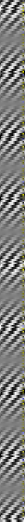 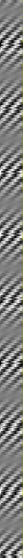 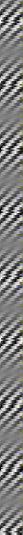 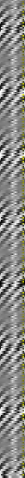 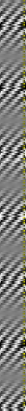 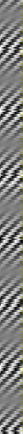 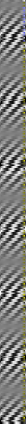 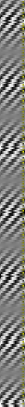 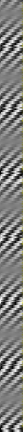 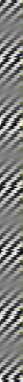 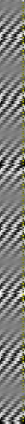 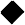 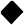 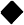 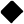 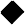 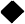 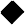 450400350総	300漁獲	250数量	20015010050億円800700600500 総漁400 獲金300  額2001000	0H11H12H13H14H15H16H17H18H19H20H21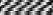 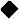 図１	年次別総漁獲数量及び総漁獲金額の推移２．月別漁獲数量及び漁獲金額（１）月別漁獲数量平成 21 年の漁獲数量を月別にみると、9 月が 41,676 トンで最も多く全体の 14.4％ を占め、次いで 7 月の 36,393 トン（12.6％）、6 月の 33,039 トン（11.4％）となっている（図 2、第 3 表）。50,000 ト ン40,00030,00020,00010,00001月	2月	3月	4月	5月	6月	7月	8月	9月	10月	11月	12月図 2	月別漁獲数量（２）月別漁獲金額平成 21 年の漁獲金額を月別にみると、7 月が 63 億 6,377 万円で最も多く全体の12.4％を占め、次いで 11 月の 51 億 2,324 万円（10.0％）、8 月の 50 億 5,387 万円（9.9％）となっている（図 3、第 4 表）。8000 百 万 円60004000200001月	2月	3月	4月	5月	6月	7月	8月	9月	10月	11月	12月図 3	月別漁獲金額３．魚種別漁獲数量及び漁獲金額（１）分類別漁獲数量及び漁獲金額①分類別漁獲数量漁獲数量について魚類、貝類等の分類別にみると、ほたてがい等の「貝類」が110,990 トンで最も多く全体の 38.4％を占め、次いでいか類等の「その他の水産動物」104,183 トン（36.0％）、「魚類」71,107 トン（24.6％）、「藻類」2,747 トン（1.0％）の順となっている（図 4、第 5 表）。これを前年と比較すると、「貝類」は 22,120 トン（24.9％）増加、「その他の水産動物」は 15,268 トン（17.2％）増加、「魚類」は 10,438 トン（12.8％）減少、「藻類」は 723 トン（35.7％）増加した。平成20年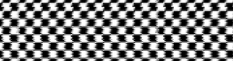 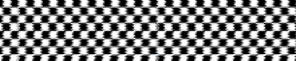 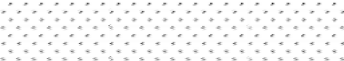 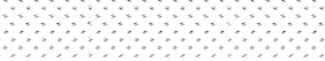 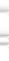 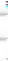 平成21年0%	10%	20%	30%	40%	50%	60%	70%	80%	90%	100%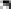 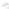 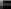 図 4	分類別漁獲数量の構成比（％）②分類別漁獲金額漁獲金額を分類別にみると、「その他の水産動物」が 225 億 4,017 万円で最も多く全体の 44.0％を占め、次いで「魚類」151 億 2,814 万円（29.6％）、「貝類」127 億7,690 万円（25.0％）、「藻類」7 億 4,217 万円（1.4％）の順となっている（図 5、第 6 表）。これを前年と比較すると、「その他の水産動物」は 3 億 4,634 万円（1.5％）減少し、「貝類」は 20 億 1,600 万円（18.7％）増加し、「魚類」は 36 億 8,835 万円（19.6％）減少し、「藻類」は 3,472 万円（4.9％）増加した。平成20年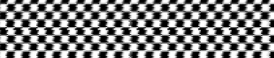 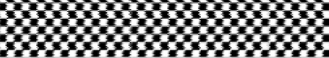 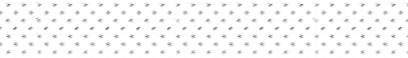 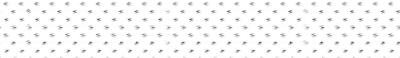 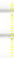 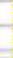 平成21年0%	10%	20%	30%	40%	50%	60%	70%	80%	90%	100%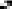 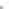 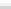 図 5	分類別漁獲金額の構成比（％）（２）主な魚種別漁獲数量及び漁獲金額①主な魚種別漁獲数量主な魚種別の漁獲数量及び構成比をみると、「ほたてがい」109,644 トン（構成比37.9％）、「するめいか」70,482 トン（24.4％）、「さば」38,272 トン（13.2％）、「あかいか」27,579  トン（9.5％）、「たら」4,687ｔ（1.6％）、「ぶり」4,169ｔ（1.4％）、「さけ」3,861 トン（1.3％）などとなっている。これを前年と比較すると、漁獲数量が増加した主な魚種及び増加数量は「ほたてがい」22,203 トン（25.4％）、「するめいか」16,087 トン（対前年増減率 29.6％）、「ぶり」1,658 トン（66.0％）、「あかいか」1,178 トン（4.5％）となっている。一方、漁獲数量が減少した主な魚種及び減少数量は「さば」4,604 トン（対前年増減率△10.7％）、「すけとうたら」4,002 トン（△61.0％）、「やりいか」1,126 トン（△51.2％）、「さけ」765 トン（△16.5％）となっている（図 6、第 1 表、第 7 表）。図 6	主な魚種別漁獲数量の構成比（％）②主な魚種別漁獲金額主な魚種別の漁獲金額及び構成比をみると、「するめいか」131 億 7,915 万円（構成比 25.7％）、「ほたてがい」120 億 9,916 万円（23.6％）、「あかいか」44 億 7,258万円（8.7％）、「まぐろ」28 億 2,297 万円（5.5％）、「さば」25 億 171 万円（4.9％）、「なまこ」20 億 5,384 万円（4.0％）、などとなっている。これを前年と比較すると、漁獲金額が増加した主な魚種及び増加金額は「するめいか」20 億9,792 万円（対前年増減率18.9％）、「ほたてがい」20 億7,386 万円（20.7％）、「こんぶ」2 億 4,476 万円（83.9％）となっている。一方、漁獲金額が減少した主な魚種及び減少金額は「さば」10 億793 万円（△28.7％）、「あかいか」9 億 5,191 万円（△17.5％）、「さけ」7 億 5,634 万円（△43.9％）、「やりいか」6 億 8,021 万円（△38.3％）となっている（図 7、第 1 表、第 8 表）。図７	主な魚種別漁獲金額の構成比（％）４．漁業種類別漁獲数量及び漁獲金額（１）漁業種類別漁獲数量漁業種類別漁獲数量の構成比をみると、漁獲数量は「養殖業」が全体の 37.6％（108,633 トン）で最も多く、次いで「いか釣漁業」24.0％、「まき網漁業」18.8％となっている。これを前年と比較すると、漁獲数量が増加した主な漁業種類及び増加数量は、「養殖業」23,143 トン（27.1％）、「まき網漁業」5,346 トン（10.9％）、「いか釣漁業」2,386トン（3.6％）、「採藻漁業」758 トン（39.4％）となっている。一方、漁獲数量が減少した主な漁業種類及び減少数量は、「採介漁業」862 トン（△47.2％）、「大型定置網漁業」739 トン（△23.2％）となっている（第 9 表）。（２）漁獲種類別漁獲金額漁獲種類別漁獲金額の構成比をみると、「いか釣漁業」が全体の 28.4％（145 億 4,910万円）で最も多く、次いで「養殖業」23.5％、「まき網漁業」8.0％となっている。これを前年と比較すると、漁獲金額が増加した主な漁業種類及び増加金額は、「養殖業」22 億 8,896 万円（23.5％）、「採藻漁業」6,284 万円（9.4％）となっている。一方、漁獲金額が減少した主な漁業種類及び減少金額は、「小型定置網漁業」11 億3,612 万円（△35.4％）、「一本釣漁業」4 億 733 万円（△15.5％）、「大型定置網漁業」4 億 3,314 円（△25.9％）となっている（第 10 表）。５．市町村別漁獲数量及び漁獲金額（１）市町村別漁獲数量市町村別漁獲数量の構成比をみると、八戸市が136,264 トンで最も多く全体の47.1％ を占め、次いで平内町 17.3％、青森市 7.4％、外ケ浜町 5.1％、むつ市 4.6％の順となっている。次に、市町村別漁獲数量を前年と比較してみると、漁獲数量が増加した市町村は、平内町 14,210 トン（対前年増減率 39.7％）、八戸市 9,854 トン（7.8％）、青森市 3,926トン（22.6％）ほか 7 市村となっている。一方、漁獲数量が減少した市町村は、深浦町 1,967 トン（△25.2％）、鰺ヶ沢町 730トン（△36.8％）、東通村 621 トン（△6.4％）ほか 9 市町村となっている（図 8．第11 表）。（２）市町村別漁獲金額市町村別漁獲金額の構成比をみると、八戸市が 201 億 2,118 万円で最も多く全体の39.3％を占め、次いで平内町 12.3％、むつ市 6.7％、東通村 5.9％、外ヶ浜町 5.0％の順となっている。次に、市町村別漁獲金額を前年と比較してみると、漁獲金額が増加した市町村は、平内町 11 億 8,105 万円（対前年増減率 23.2％）、青森市 3 億 5,300 万円（17.3％）、三沢市 2 億 1,737 万円（19.0％）ほか 4 市町となっている。一方、漁獲金額が減少した市町村は、八戸市 13 億 4,654 万円（△6.3％）、深浦町 5億 3,755 万円（△17.4％）、大間町 4 億 269 万円（△18.2％）ほか 12 市町村となっている（図 9．第 12 表）。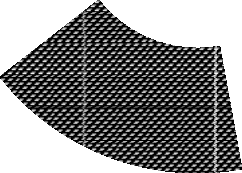 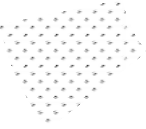 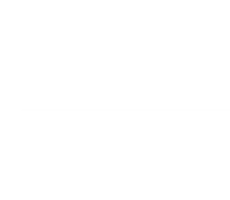 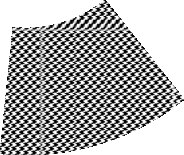 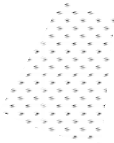 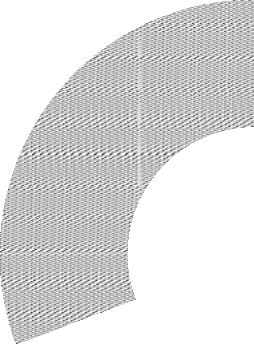 図 8	市町村別漁獲数量の構成比（％）	図 9	市町村別漁獲金額の構成比（％）対	前	年	比	較	表第 1 表	魚種別漁獲数量・金額比較表（対前年比）第 2 表	魚種別漁獲数量・金額比較表（対五カ年平均比） 第 3 表	月別漁獲数量比較表第 4 表	月別漁獲金額比較表 第 5 表	分類別漁獲数量比較表第 6 表	分類別漁獲金額比較表第 7 表	主な魚種別漁獲数量比較表第 8 表	主な魚種別漁獲金額比較表第 9 表	漁業種類別漁獲数量比較表第 10 表	漁業種類別漁獲金額比較表第 11 表	市町村別漁獲数量比較表 第 12 表	市町村別漁獲金額比較表第 １ 表	魚種別漁獲数量及び漁獲金額（前年比較）（単位：kg・千円・％）第 ２表	魚種別漁獲数量及び漁獲金額（平年比較）（単位：kg・千円・％）※1：平成20年から追加した調査項目となる※2：調査開始年の都合により過去4カ年平均となっている第 ３ 表 月別漁獲数量比較表（単位：ｋｇ、％）第 ４ 表 月別漁獲金額比較表（単位：千円、％）第 ５ 表 分類別漁獲数量比較表（単位：ｋｇ、％、ポイント）第 ６ 表 分類別漁獲金額比較表（単位：千円、％、ポイント）（単位：ｋｇ、％）（単位：千円、％）（単位：ｋｇ、％）（単位：千円、％）（単位：ｋｇ、％）（単位：千円、％）県	計	表第 1 表	年	総	括	表魚種別・漁業種類別漁獲数量及び漁獲金額第 2 表	月	別	表魚種別漁獲数量及び漁獲金額漁業種類別漁獲数量及び漁獲金額第 1 表	年	総	括	表魚種別・漁業種類別漁獲数量及び漁獲金額第 2 表	月	別	表魚種別漁獲数量及び漁獲金額漁業種類別漁獲数量及び漁獲金額漁業種類別漁獲数量及び漁獲金額（単位：ｋｇ、千円）漁業種類別漁獲数量及び漁獲金額（続き）（単位：ｋｇ、千円）市	町	村	計	表第 1 表	魚種別・漁業種類別漁獲数量及び漁獲金額第 2 表	漁業種類別漁獲数量及び漁獲金額第 3 表	月別漁獲数量及び漁獲金額第 1 表	魚種別・漁業種類別漁獲数量及び漁獲金額第 2 表	漁業種類別漁獲数量及び漁獲金額（単位：ｋｇ、千円）第 3 表	月別漁獲数量及び漁獲金額（単位：ｋｇ、千円）（単位：ｋｇ、千円）年次漁	獲	数	量漁	獲	数	量漁	獲	金	額漁	獲	金	額年次数量（トン）対前年増減率（％）金額（百万円）対前年増減率（％）平成１１年357,744△2.871,419△3.3平成１２年381,3966.667,467△5.5平成１３年365,702△4.158,734△12.9平成１４年327,486△10.558,461△0.5平成１５年281,057△14.251,812△11.4平成１６年296,0635.360,60617.0平成１７年289,662△2.256,914△6.1平成１８年278,430△3.954,675△3.9平成１９年295,6956.257,2174.6平成２０年261,354△11.653,171△7.1平成２１年289,02710.651,187△3.7平成 11 年～平成 20 年313,45959,048までの平均 （A）313,45959,048平成 21 年／(A)％92.2	%86.7	%区分区分区分数量（ｋｇ）数量（ｋｇ）数量（ｋｇ）金額（千円）金額（千円）金額（千円）区分区分区分21年20年対前年比21年20年対前年比魚類まい わし190,17631,209609.431,18312,040259.0魚類かたくちいわしかたくちいわしかたくちいわし3,122,2193,936,91679.3106,212118,06190.0魚類かつお11,38264,10517.82,8484,06870.0魚類まぐろ1,139,1631,114,282102.22,822,9683,231,77687.4魚類かじき6,2692,609240.33,4421,418242.7魚類さば38,271,64042,875,77989.32,501,7103,509,64071.3魚類ぶり4,169,0652,511,096166.0848,542850,55899.8魚類たら4,686,5324,112,838113.91,518,0771,555,59397.6魚類すけとうたらすけとうたらすけとうたら2,554,7386,557,00039.0191,649490,88539.0魚類さめ1,883,2941,505,448125.1149,448147,100101.6魚類たい434,951402,261108.1265,188276,69095.8魚類まが れい143,410170,71484.060,89281,81174.4魚類い し が れ いい し が れ いい し が れ い82,66199,10283.440,78155,56473.4魚類そうはちがれいそうはちがれいそうはちがれい32,91238,57585.38,2049,40787.2魚類ば ば が れ いば ば が れ いば ば が れ い430,505491,86887.5355,579451,53178.7魚類ま こ が れ いま こ が れ いま こ が れ い392,084528,39674.2164,291229,87771.5魚類む し が れ いむ し が れ いむ し が れ い142,846158,46990.166,48877,29086.0魚類その他のかれいその他のかれいその他のかれい760,163944,84380.5293,325396,75373.9魚類ひらめ1,031,7611,180,02487.41,002,3121,255,30479.8魚類ほっけ859,1372,460,13834.956,99285,34866.8魚類あじ249,251129,395192.613,87411,307122.7魚類さんま31,322465,6146.73,51420,35617.3魚類さけ3,860,5784,625,76583.5967,1201,723,45656.1魚類さ く ら ま すさ く ら ま すさ く ら ま す210,193329,78663.7217,442300,86972.3魚類からふとますからふとますからふとます1,4002,73451.255291160.6魚類こう なご362,302179,541201.885,70883,849102.2魚類あい なめ177,118257,05168.9116,191149,65277.6魚類そい174,413138,506125.986,68277,978111.2魚類う す め ば るう す め ば るう す め ば る491,228562,58087.3527,723603,77987.4魚類その他のめばるその他のめばるその他のめばる35,53841,13686.421,17026,13481.0魚類めぬけ56,76971,53779.469,83096,56772.3魚類きちじ322,982294,171109.8515,261613,59784.0魚類か な が し らか な が し らか な が し ら18,22425,75070.82,7844,25365.5魚類あん こう906,998957,69094.7506,385570,49388.8魚類さわら154,957186,85482.995,775123,88877.3魚類はた はた818,6351,363,34560.083,378148,85256.0魚類その他2,890,0382,727,637106.01,324,6221,419,84093.3魚類小計71,106,85481,544,76487.215,128,14218,816,49580.4区分区分数量（ｋｇ）数量（ｋｇ）数量（ｋｇ）金額（千円）金額（千円）金額（千円）区分区分21年20年対前年比21年20年対前年比貝類ほたてがい（稚貝）ほたてがい（稚貝）582,404236,593246.259,96421,371280.6貝類ほたてがい（半成貝）ほたてがい（半成貝）52,598,34332,606,239161.35,388,3633,180,688169.4貝類ほたてがい（成貝）ほたてがい（成貝）56,463,30054,597,921103.46,650,8356,823,24297.5貝類う ば がい968,1291,041,67892.9253,530273,35992.7貝類さ	ざえ104,646152,18968.861,20484,27072.6貝類あ か がい43,93123,095190.224,73116,029154.3貝類あ	わび45,62144,563102.4245,292251,96997.4貝類そ	の他183,632167,943109.392,979109,96884.6貝類小計110,990,00688,870,221124.912,776,89810,760,896118.7その他の水産動物するめいか（近海・生）するめいか（近海・生）49,924,69234,173,396146.19,024,6797,063,933127.8その他の水産動物するめいか（近海・船凍）するめいか（近海・船凍）19,798,01818,952,041104.54,027,4253,796,232106.1その他の水産動物するめいか（海外）するめいか（海外）758,8321,269,14459.8127,047221,06857.5その他の水産動物や り いか1,074,3862,200,85148.81,094,0101,774,22461.7その他の水産動物あかいか（近海）あかいか（近海）10,812,80112,822,47084.33,038,6213,410,33589.1その他の水産動物あかいか（海外）あかいか（海外）16,765,93213,578,051123.51,433,9552,014,15171.2その他の水産動物その他のいかその他のいか16,86174,33322.76,61528,16823.5その他の水産動物たこ1,857,1912,296,39980.9739,3581,082,30168.3その他の水産動物く る ま え びく る ま え び15238439.69621,64258.6その他の水産動物その他のえびその他のえび45,96858,73178.3125,742177,30870.9その他の水産動物かに570,806706,58180.8176,877199,98088.4その他の水産動物うに722,555751,75096.1536,330636,44984.3その他の水産動物な	まこ1,189,9631,509,15078.82,053,8422,342,03487.7その他の水産動物ほや558,383435,757128.199,89985,095117.4その他の水産動物そ	の他86,43485,839100.754,80653,587102.3その他の水産動物小計104,182,97488,914,877117.222,540,16822,886,50798.5藻類こ	んぶ2,238,7401,168,387191.6536,531291,772183.9藻類わ	かめ62,238125,85849.58,57313,92361.6藻類そ	の他446,370730,06861.1197,070401,75649.1藻類小計2,747,3482,024,313135.7742,174707,451104.9合	計合	計合	計289,027,182261,354,175110.651,187,38253,171,34996.3区分数量（ｋｇ）数量（ｋｇ）数量（ｋｇ）金額（千円）金額（千円）金額（千円）区分21年過去5カ年平均対平年比21年過去5カ年平均対平年比魚類ま い わ し190,176350,56554.231,18369,16145.1魚類かたくちいわし3,122,2193,732,92983.6106,212133,85779.3魚類か	つ	お11,38280,20414.22,8484,69060.7魚類ま	ぐ	ろ1,139,163937,052121.62,822,9682,545,333110.9魚類か	じ	き6,2696,92390.63,4423,198107.6魚類さ	ば38,271,64038,125,754100.42,501,7102,355,356106.2魚類ぶ	り4,169,0652,283,251182.6848,542698,803121.4魚類た	ら4,686,5323,651,151128.41,518,0771,135,863133.6魚類すけとうたら2,554,7384,811,83953.1191,649302,02363.5魚類さ	め1,883,2941,032,793182.3149,448148,623100.6魚類た	い434,951361,541120.3265,188259,674102.1魚類ま が れ い143,410156,49991.660,89282,44373.9魚類い し が れ い82,661109,39875.640,78164,95962.8魚類そうはちがれい32,91255,39159.48,20420,16740.7魚類ば ば が れ い430,505539,32279.8355,579497,31271.5魚類ま こ が れ い392,084448,88687.3164,291225,32872.9魚類むしがれい※1142,8461,033,83087.366,488453,78979.3魚類その他のかれい760,1631,033,83087.3293,325453,78979.3魚類ひ	ら	め1,031,7611,033,14399.91,002,3121,155,20886.8魚類ほ	っ	け859,1371,470,56358.456,99287,15265.4魚類あ	じ249,251267,97993.013,87414,74894.1魚類さ	ん	ま31,322276,70311.33,51413,60825.8魚類さ	け3,860,5785,999,33664.4967,1201,663,93358.1魚類さ く ら ま す210,193244,08686.1217,442251,74386.4魚類からふとます1,4004,71729.75521,32241.8魚類こ う な ご362,302432,89483.785,708103,42182.9魚類あ い な め177,118249,66770.9116,191141,67382.0魚類そ	い174,413134,509129.786,68284,247102.9魚類うすめばる※2491,228407,692120.5527,723512,833102.9魚類その他のめばる35,53868,70951.721,17053,66239.5魚類め	ぬ	け56,76979,78171.269,830101,82268.6魚類き	ち	じ322,982289,052111.7515,261649,51279.3魚類か な が し ら18,22418,013101.22,7843,63276.6魚類あんこう※ 2906,998906,227100.1506,385458,679110.4魚類さ わ ら ※ 1154,9574,915,47678.695,7751,645,77291.4魚類はたはた※ 1818,6354,915,47678.683,3781,645,77291.4魚類そ	の	他2,890,0384,915,47678.61,324,6221,645,77291.4魚類小	計71,106,85474,515,87495.415,128,14215,943,54494.9区分数量（ｋｇ）数量（ｋｇ）数量（ｋｇ）金額（千円）金額（千円）金額（千円）区分21年過去5カ年平均対平年比21年過去5カ年平均対平年比貝類ほたてがい（稚貝）582,404279,954208.059,96430,576196.1貝類ほたてがい（半成貝）52,598,34334,979,895150.45,388,3634,164,057129.4貝類ほたてがい（成貝）56,463,30055,845,392101.16,650,8357,850,41984.7貝類う ば が い968,129962,494100.6253,530270,69793.7貝類さ	ざ	え104,64681,059129.161,20459,803102.3貝類あ か が い43,93176,73457.324,73157,76642.8貝類あ	わ	び45,62144,658102.2245,292344,78571.1貝類そ	の	他183,632233,52678.692,979124,25874.8貝類小	計110,990,00692,503,711120.012,776,89812,902,36199.0その他の水産動物するめいか（近海・生）※249,924,69240,361,533123.79,024,6798,585,892105.1その他の水産動物するめいか（近海・船凍）※19,798,01822,783,90286.94,027,4255,171,49477.9その他の水産動物するめいか（海外）※2758,8323,421,80722.2127,047677,97618.7その他の水産動物や り い か1,074,3861,718,97862.51,094,0101,564,66069.9その他の水産動物あかいか（近海）※210,812,8019,592,812112.73,038,6212,243,933135.4その他の水産動物あかいか（海外）※216,765,93223,157,27172.41,433,9552,417,11559.3その他の水産動物その他のいか16,86167,05225.16,61521,97330.1その他の水産動物た	こ1,857,1912,293,66981.0739,3581,080,70168.4その他の水産動物く る ま え び15230849.49621,69856.7その他の水産動物その他のえび45,96854,63584.1125,742159,21379.0その他の水産動物か	に570,806691,60882.5176,877188,14994.0その他の水産動物う	に722,555882,58781.9536,330709,89175.6その他の水産動物な	ま	こ1,189,9631,424,80183.52,053,8422,363,90686.9その他の水産動物ほ	や558,383532,553104.999,89986,290115.8その他の水産動物そ	の	他86,43484,653102.154,80654,300100.9その他の水産動物小	計104,182,974107,068,16997.322,540,16825,327,18989.0藻類こ	ん	ぶ2,238,7402,078,706107.7536,531540,82499.2藻類わ	か	め62,23891,88367.78,57310,01485.6藻類そ	の	他446,370583,77776.5197,070335,60158.7藻類小	計2,747,3482,754,36699.7742,174886,43983.7合	計合	計289,027,182284,240,914101.751,187,38256,516,82590.6区	分区	分１ 月２ 月３ 月４ 月５ 月６ 月７ 月平成漁 獲 数 量11,112,33512,811,4049,237,36815,374,49222,740,53126,964,04028,497,31820年構	成	比4.34.93.55.98.710.310.9平成漁 獲 数 量9,778,7929,503,99611,406,64522,220,16526,246,61233,038,85636,393,16821年構	成	比3.43.33.97.79.111.412.6増	減	率増	減	率△12.0△25.823.544.515.422.527.7区	分区	分８ 月９ 月１０ 月１１ 月１２ 月合	計平成漁 獲 数 量33,007,76237,301,34925,396,47422,089,07416,822,028261,354,17520年構	成	比12.614.39.78.56.4100.0平成漁 獲 数 量29,967,85841,675,83630,669,42221,761,54416,364,288289,027,18221年構	成	比10.414.410.67.55.7100.0増	減	率増	減	率△9.211.720.8△1.5△2.710.6区	分区	分１ 月２ 月３ 月４ 月５ 月６ 月７ 月平成漁 獲 金 額3,620,8373,458,7872,831,1262,896,8983,560,4324,439,3534,995,59420年構	成	比6.86.55.35.46.78.39.4平成漁 獲 金 額2,990,9382,269,1582,881,5193,264,9523,753,4634,697,2356,363,77321年構	成	比5.84.45.66.47.39.212.4増	減	率増	減	率△17.4△34.41.812.75.45.827.4区	分区	分８ 月９ 月１０ 月１１ 月１２ 月合	計平成漁 獲 金 額5,680,7526,026,5535,255,7155,363,9475,041,35553,171,34920年構	成	比10.711.39.910.19.5100.0平成漁 獲 金 額5,053,8684,970,9044,810,8765,123,2445,007,45251,187,38221年構	成	比9.99.79.410.09.8100.0増	減	率増	減	率△11.0△17.5△8.5△4.5△0.7△3.7区	分区	分魚	類貝	類その他の藻	類合	計区	分区	分魚	類貝	類水産動物藻	類合	計平成漁 獲 数 量81,544,76488,870,22188,914,8772,024,313261,354,17520年構	成	比31.234.034.00.8100.0平成漁 獲 数 量71,106,854110,990,006104,182,9742,747,348289,027,18221年構	成	比24.638.436.01.0100.0構成比の増減構成比の増減△6.64.42.00.2増	減	率増	減	率△12.824.917.235.710.6区	分区	分魚	類貝	類その他の藻	類合	計区	分区	分魚	類貝	類水産動物藻	類合	計平成漁 獲 金 額18,816,49510,760,89622,886,507707,45153,171,34920年構	成	比35.420.243.01.3100.0平成漁 獲 金 額15,128,14212,776,89822,540,168742,17451,187,38221年構	成	比29.625.044.01.4100.0構成比の増減構成比の増減△5.84.71.00.1増	減	率増	減	率△19.618.7△1.54.9△3.7区	分区	分い わ し 類さ	ばま	ぐ	ろた	らすけとうたらさ	け平成漁 獲 数量3,968,12542,875,7791,114,2824,112,8386,557,0004,625,76520年構 成 比1.516.40.41.62.51.8平成漁 獲 数量3,312,39538,271,6401,139,1634,686,5322,554,7383,860,57821年構 成 比1.113.20.41.60.91.3増	減	率増	減	率△16.5△10.72.213.9△61.0△16.5区	分区	分ひ	ら	めか れ い 類ぶ	りほたてがいするめいかや り い か平成漁 獲 数量1,180,0242,431,9672,511,09687,440,75354,394,5812,200,85120年構 成 比0.50.91.033.520.80.8平成漁 獲 数量1,031,7611,984,5814,169,065109,644,04770,481,5421,074,38621年構 成 比0.40.71.437.924.40.4増	減	率増	減	率△12.6△18.466.025.429.6△51.2区	分区	分あ か い かた	こな ま ここ	ん	ぶそ	の	他合	計平成漁 獲 数量26,400,5212,296,3991,509,1501,168,38716,566,657261,354,17520年構 成 比10.10.90.60.46.3100.0平成漁 獲 数量27,578,7331,857,1911,189,9632,238,74013,952,127289,027,18221年構 成 比9.50.60.40.84.8100.0増	減	率増	減	率4.5△19.1△21.291.6△15.810.6区	分区	分い わ し 類さ	ばま	ぐ	ろた	らすけとうたらさ	け平成漁 獲 金額130,1013,509,6403,231,7761,555,593490,8851,723,45620年構 成 比0.26.66.12.90.93.2平成漁 獲 金額137,3952,501,7102,822,9681,518,077191,649967,12021年構 成 比0.34.95.53.00.41.9増	減	率増	減	率5.6△28.7△12.6△2.4△61.0△43.9区	分区	分ひ	ら	めか れ い 類ぶ	りほたてがいするめいかや り い か平成漁 獲 金額1,255,3041,302,233850,55810,025,30111,081,2331,774,22420年構 成 比2.42.41.618.920.83.3平成漁 獲 金額1,002,312989,560848,54212,099,16213,179,1511,094,01021年構 成 比2.01.91.723.625.72.1増	減	率増	減	率△20.2△24.0△0.220.718.9△38.3区	分区	分あ か い かた	こな ま ここ	ん	ぶそ	の	他合	計平成漁 獲 金額5,424,4861,082,3012,342,034291,7727,100,45253,171,34920年構 成 比10.22.04.40.513.4100.0平成漁 獲 金額4,472,576739,3582,053,842536,5316,033,41951,187,38221年構 成 比8.71.44.01.011.8100.0増	減	率増	減	率△17.5△31.7△12.383.9△15.0△3.7区	分漁	獲	数	量漁	獲	数	量漁	獲	数	量漁	獲	数	量増 減 率区	分平 成 2 1 年構成比平 成 2 0 年構成比増 減 率遠 洋 底 曳 網 漁 業828,0390.3786,2930.35.3沖 合 底 曳 網 漁 業23,101,6418.022,562,6298.62.4小型機船底曳網漁業4,352,4651.54,352,9101.7△0.0その他の底曳網漁業-----ま	き	網	漁	業54,275,71518.848,930,18418.710.9棒 受 網 漁 業425,3690.1976,0090.4△56.4その他の敷網漁業9180.023,7240.0△96.1刺	網	漁	業2,908,4491.03,081,4261.2△5.6— 本 釣 漁 業1,270,9840.41,401,2340.5△9.3い	か	釣	漁	業69,369,23524.066,983,51125.63.6延	縄	漁	業1,667,8640.61,336,5200.524.8大 型 定 置 網 漁 業2,453,6030.83,192,7221.2△23.2小 型 定 置 網 漁 業7,556,7402.69,308,0393.6△18.8底 建 網 漁 業3,745,9551.34,113,8491.6△8.9地曳・船曳網漁業-----採	介	漁	業965,0790.31,826,8030.7△47.2採	藻	漁	業2,685,1570.91,926,6650.739.4養	殖	業108,633,29837.685,490,64632.727.1そ の 他 の 漁 業4,786,6711.75,061,0111.9△5.4合	計289,027,182100.0261,354,175100.010.6区	分漁	獲	金	額漁	獲	金	額漁	獲	金	額漁	獲	金	額増 減 率区	分平 成 2 1 年構成比平 成 2 0 年構成比増 減 率遠 洋 底 曳 網 漁 業368,3370.7443,0450.8△16.9沖 合 底 曳 網 漁 業3,887,6117.64,279,6388.0△9.2小型機船底曳網漁業1,712,5653.31,747,7733.3△2.0その他の底曳網漁業-----ま	き	網	漁	業4,078,0288.04,081,4857.7△0.1棒 受 網 漁 業168,5360.3446,6500.8△62.3その他の敷網漁業5210.06,5160.0△92.0刺	網	漁	業2,039,0814.02,355,5374.4△13.4— 本 釣 漁 業2,217,1484.32,624,4814.9△15.5い	か	釣	漁	業14,549,09728.414,783,02727.8△1.6延	縄	漁	業1,061,0262.11,062,2082.0△0.1大 型 定 置 網 漁 業1,240,5132.41,673,6543.1△25.9小 型 定 置 網 漁 業2,076,2414.13,212,3606.0△35.4底 建 網 漁 業1,984,7183.92,189,5514.1△9.4地曳・船曳網漁業-----採	介	漁	業534,2901.0747,2121.4△28.5採	藻	漁	業729,7201.4666,8851.39.4養	殖	業12,011,40123.59,722,44218.323.5そ の 他 の 漁 業2,528,5494.93,128,8855.9△19.2合	計51,187,382100.053,171,349100.0△3.7区	分漁	獲	数	量漁	獲	数	量漁	獲	数	量漁	獲	数	量増 減 率区	分平 成 2 1 年構成比平 成 2 0 年構成比増 減 率深	浦	町5,839,2782.07,806,0573.0△25.2鰺 ヶ 沢 町1,251,6340.41,981,8330.8△36.8つ が る 市15,4280.020,6890.0△25.4五所川原市60,7760.069,9740.0△13.1中	泊	町1,944,3010.71,743,5340.711.5今	別	町303,1150.1424,4310.2△28.6外 ヶ 浜 町14,601,2625.114,540,1195.60.4蓬	田	村6,680,2702.34,915,3141.935.9青	森	市21,270,5847.417,344,3566.622.6平	内	町50,034,08217.335,824,16813.739.7野 辺 地 町5,824,0442.04,256,7591.636.8横	浜	町6,558,9962.36,824,6442.6△3.9む	つ	市13,413,5064.613,386,6715.10.2佐	井	村720,8370.2847,9920.3△15.0大	間	町2,286,3150.82,663,9851.0△14.2風 間 浦 村1,280,3270.41,605,4600.6△20.3東	通	村9,154,0103.29,775,1743.7△6.4六 ヶ 所 村4,837,6881.74,792,5061.80.9三	沢	市4,910,7311.74,104,1181.619.7おいらせ町494,7630.2707,1530.3△30.0八	戸	市136,264,27047.1126,409,98448.47.8階	上	町1,280,9650.41,309,2540.5△2.2合	計289,027,182100.0261,354,175100.010.6区	分漁	獲	金	額漁	獲	金	額漁	獲	金	額漁	獲	金	額増 減 率区	分平 成 2 1 年構成比平 成 2 0 年構成比増 減 率深	浦	町2,551,2135.03,088,7635.8△17.4鰺 ヶ 沢 町452,6110.9579,1201.1△21.8つ が る 市10,1670.013,6620.0△25.6五所川原市30,0910.146,3040.1△35.0中	泊	町1,210,6272.41,420,3022.7△14.8今	別	町174,2340.3286,2550.5△39.1外 ヶ 浜 町2,580,9495.02,791,5135.3△7.5蓬	田	村734,0701.4638,0761.215.0青	森	市2,394,8024.72,041,8003.817.3平	内	町6,282,07912.35,101,0319.623.2野 辺 地 町823,1111.6690,9771.319.1横	浜	町1,101,9082.21,078,5892.02.2む	つ	市3,454,6606.73,641,3626.8△5.1佐	井	村413,8370.8508,0151.0△18.5大	間	町1,810,7713.52,213,4624.2△18.2風 間 浦 村510,1711.0648,3251.2△21.3東	通	村3,008,1405.93,506,6536.6△14.2六 ヶ 所 村1,580,6893.11,521,9882.93.9三	沢	市1,361,6172.71,144,2442.219.0おいらせ町126,3610.2230,0760.4△45.1八	戸	市20,121,17539.321,467,71540.4△6.3階	上	町454,0990.9513,1171.0△11.5合	計51,187,382100.053,171,349100.0△3.7区	分区	分区	分区	分遠洋底曳網漁業遠洋底曳網漁業沖合底曳網漁業沖合底曳網漁業小型機船底曳網漁業小型機船底曳網漁業区	分区	分区	分区	分数	量金	額数	量金	額数	量金	額まい	わし835154かたくちいわしかたくちいわしかたくちいわし32929かつおまぐろかじきさば4117ぶりたら2912,152,126615,661689,644144,937す け と う た らす け と う た らす け と う た ら2,055,020146,653414,61630,281さめ1,63320610,91434,727136,1519,656魚たい10,6028,9478942まが	れい7,7863,8983,155845い し が れ いい し が れ いい し が れ い3110016そうはちがれいそうはちがれいそうはちがれい18,1844,16210,8242,735ば ば が れ いば ば が れ いば ば が れ い126,20192,383113,27495,229ま こ が れ いま こ が れ いま こ が れ い7,0822,88641,29315,084む し が れ いむ し が れ いむ し が れ い33,39212,62729,3827,486その他のかれいその他のかれいその他のかれい1,69221535,119203,42385,86623,916ひらめ19,83418,548112,43653,086ほっけ664,55933,0256,7371,421あじ2,782119さんまさけ74さく ら ます20,04414,077422231か ら ふ と ま すか ら ふ と ま すか ら ふ と ま す類こう	なご45512あい	なめ33,1098,0139,7344,584そい1,7368341,307661う す め ば るう す め ば るう す め ば る5,9084,2013,3681,539その他のめばるその他のめばるその他のめばる1,421732356めぬけ32,50440,166686809きちじ290,932485,18124,68612,476か な が し らか な が し らか な が し ら6,8209141,17748あん	こう12,0382,529145,01670,093184,938109,264さわら288143はた	はた32,7944,811その他812,236365,759219,19356,32444,9255,400小計828,039368,3377,034,7351,862,6131,914,859519,755区区分遠洋底曳網漁業遠洋底曳網漁業沖合底曳網漁業沖合底曳網漁業小型機船底曳網漁業小型機船底曳網漁業区区分数	量金	額数	量金	額数	量金	額ほたてがい（稚貝）ほたてがい（稚貝）ほたてがい（稚貝）ほたてがい（半成貝）ほたてがい（半成貝）ほたてがい（半成貝）貝ほたてがい（成貝）ほたてがい（成貝）ほたてがい（成貝）1,048,192146,074うば	がい841,117219,872さざえあか	がい類あわびその他10,4342,0067,0461,935小計10,4342,0061,896,355367,881その他の水産動物するめいか（近海・生）するめいか（近海・生）するめいか（近海・生）15,590,7861,761,34031,6744,062その他の水産動物するめいか（近海・船凍）するめいか（近海・船凍）するめいか（近海・船凍）その他の水産動物するめいか （海外）するめいか （海外）するめいか （海外）その他の水産動物やり	いか233,712121,58323,5009,796その他の水産動物あかいか（近海）あかいか（近海）あかいか（近海）その他の水産動物あかいか（海外）あかいか（海外）あかいか（海外）その他の水産動物その他のいかその他のいかその他のいか6,5182,403682168その他の水産動物たこ171,12035,49068,74212,336その他の水産動物く る ま え びく る ま え びく る ま え びその他の水産動物そ の 他 の え びそ の 他 の え びそ の 他 の え び30,29795,241その他の水産動物かに23,2366,8698,4344,002その他の水産動物うに1,410489その他の水産動物なまこ80366406,793794,074その他の水産動物ほや162その他の水産動物その他その他の水産動物小計16,056,4722,022,992541,251824,929こんぶ藻わかめ類その他小計計計計計828,039368,33723,101,6413,887,6114,352,4651,712,565区	分区	分区	分区	分その他の底曳網漁業その他の底曳網漁業まき網漁業まき網漁業棒受網漁業棒受網漁業区	分区	分区	分区	分数	量金	額数	量金	額数	量金	額まい	わし91,3136,065かたくちいわしかたくちいわしかたくちいわし2,230,52260,648かつおまぐろかじき9068さば38,106,0092,470,227ぶり2,819,312443,04683たらす け と う た らす け と う た らす け と う た らさめ魚たいまが	れいい し が れ いい し が れ いい し が れ いそうはちがれいそうはちがれいそうはちがれいば ば が れ いば ば が れ いば ば が れ いま こ が れ いま こ が れ いま こ が れ いむ し が れ いむ し が れ いむ し が れ いその他のかれいその他のかれいその他のかれいひらめ1011ほっけ26,5493,579あじさんまさけさく ら ます1924か ら ふ と ま すか ら ふ と ま すか ら ふ と ま す類こう	なご329,06473,211あい	なめ2323そい712378う す め ば るう す め ば るう す め ば る11383その他のめばるその他のめばるその他のめばる435368めぬけきちじか な が し らか な が し らか な が し らあん	こうさわらはた	はたその他7,8743,3093,1251,620小計43,255,1202,983,363360,05879,300区分その他の底曳網漁業その他の底曳網漁業その他の底曳網漁業その他の底曳網漁業まき網漁業まき網漁業まき網漁業まき網漁業棒受網漁業棒受網漁業棒受網漁業棒受網漁業区分数量金額数量金額数量金額ほたてがい（稚貝）ほたてがい（稚貝）ほたてがい（稚貝）ほたてがい（半成貝）ほたてがい（半成貝）ほたてがい（半成貝）貝ほたてがい（成貝）ほたてがい（成貝）ほたてがい（成貝）うば	がいさざえあか	がい類あわびその他小計その他の水産動物するめいか（近海・生）するめいか（近海・生）するめいか（近海・生）11,020,59511,020,5951,094,6651,094,665その他の水産動物するめいか（近海・船凍）するめいか（近海・船凍）するめいか（近海・船凍）その他の水産動物するめいか （海外）するめいか （海外）するめいか （海外）その他の水産動物やり	いか65,29265,29289,22989,229その他の水産動物あかいか（近海）あかいか（近海）あかいか（近海）その他の水産動物あかいか（海外）あかいか（海外）あかいか（海外）その他の水産動物その他のいかその他のいかその他のいかその他の水産動物たこ191977その他の水産動物く る ま え びく る ま え びく る ま え びその他の水産動物そ の 他 の え びそ の 他 の え びそ の 他 の え びその他の水産動物かにその他の水産動物うにその他の水産動物なまこその他の水産動物ほやその他の水産動物その他その他の水産動物小計11,020,59511,020,5951,094,6651,094,66565,31165,31189,23689,236こんぶ藻わかめ類その他小計計計計計54,275,71554,275,7154,078,0284,078,028425,369425,369168,536168,536区	分区	分区	分区	分その他の敷網漁業その他の敷網漁業刺 網漁 業一本釣漁業一本釣漁業区	分区	分区	分区	分数	量金	額数	量金	額数	量金	額まい	わしかたくちいわしかたくちいわしかたくちいわしかつお4,1509203,0911,337まぐろ124140410,5551,479,926かじき4,0772,064さば182435,0191,380ぶり18,1685,044110,69236,512たら337,685152,39334,39514,081す け と う た らす け と う た らす け と う た ら12,5232,0591,288261さめ104,1539,5786,065659魚たい46,47436,50622,64819,310まが	れい95,09036,65018784い し が れ いい し が れ いい し が れ い44,12522,10911255そうはちがれいそうはちがれいそうはちがれい1,11234312ば ば が れ いば ば が れ いば ば が れ い91,41983,608672670ま こ が れ いま こ が れ いま こ が れ い206,63284,9371,9701,052む し が れ いむ し が れ いむ し が れ い23,67714,8342,6731,830その他のかれいその他のかれいその他のかれい53,96331,0563,6072,259ひらめ157,580113,23989,461124,782ほっけ5,629657799192あじ391682さんまさけ6,2191,3112313さく ら ます4,8225,01996,184103,865か ら ふ と ま すか ら ふ と ま すか ら ふ と ま す99類こう	なご918521あい	なめ24,16012,60028,12529,373そい16,1168,24811,9549,750う す め ば るう す め ば るう す め ば る170,572175,975220,887271,524その他のめばるその他のめばるその他のめばる10,2765,9895,4364,357めぬけ10,75410,6453,1594,173きちじ1336か な が し らか な が し らか な が し ら4,25358955あん	こう315,598209,31412358さわら14539403308はた	はた13,0263,207その他561,348304,32670,88438,200小計9185212,344,1001,333,4671,130,4392,146,056区区分その他の敷網漁業その他の敷網漁業刺 網漁 業一本釣漁業一本釣漁業区区分数	量金	額数	量金	額数	量金	額ほたてがい（稚貝）ほたてがい（稚貝）ほたてがい（稚貝）ほたてがい（半成貝）ほたてがい（半成貝）ほたてがい（半成貝）貝ほたてがい（成貝）ほたてがい（成貝）ほたてがい（成貝）7,9441,854うば	がいさざえ4,4642,712あか	がい類あわび422その他3,4011,423小計15,8136,011その他の水産動物するめいか（近海・生）するめいか（近海・生）するめいか（近海・生）2,2953092,172490その他の水産動物するめいか（近海・船凍）するめいか（近海・船凍）するめいか（近海・船凍）その他の水産動物するめいか （海外）するめいか （海外）するめいか （海外）その他の水産動物やり	いか1941917,4289,614その他の水産動物あかいか（近海）あかいか（近海）あかいか（近海）1,522273その他の水産動物あかいか（海外）あかいか（海外）あかいか（海外）その他の水産動物その他のいかその他のいかその他のいか77その他の水産動物たこ25,8189,495130,94560,988その他の水産動物く る ま え びく る ま え びく る ま え び145925その他の水産動物そ の 他 の え びそ の 他 の え びそ の 他 の え び635253その他の水産動物かに86,83848,331その他の水産動物うに2414その他の水産動物なまこ366,095610,050その他の水産動物ほや33,3468,175その他の水産動物その他31,61721,580その他の水産動物小計00548,536699,603140,54571,092こんぶ藻わかめ類その他小計計計計計9185212,908,4492,039,0811,270,9842,217,148区	分区	分区	分区	分いか釣漁業いか釣漁業延 縄漁 業大型定置網漁業大型定置網漁業区	分区	分区	分区	分数	量金	額数	量金	額数	量金	額まい	わし868141かたくちいわしかたくちいわしかたくちいわしかつお809まぐろ280,345786,344406,554500,162かじき5356759578さば14,2353,728ぶり10,5094,607724,405237,625たら293,927116,1534,6291,531す け と う た らす け と う た らす け と う た ら10,5782,395さめ993,28093,3403,091172魚たい11,70610,819135,73580,315まが	れい75384188い し が れ いい し が れ いい し が れ い1510876422そうはちがれいそうはちがれいそうはちがれい8211ば ば が れ いば ば が れ いば ば が れ い5136571404ま こ が れ いま こ が れ いま こ が れ い3313280114む し が れ いむ し が れ いむ し が れ い57387544その他のかれいその他のかれいその他のかれい2,457750ひらめ2,3824,10225,43523,438ほっけ23,6022,503あじ11,7501,426さんま13,5861,201さけ409,908121,337さく ら ます29,50534,458か ら ふ と ま すか ら ふ と ま すか ら ふ と ま す324127類こう	なごあい	なめ1,176803651349そい3,7832,58411,8204,983う す め ば るう す め ば るう す め ば る1,167807445345その他のめばるその他のめばるその他のめばる5429432296めぬけ2,8704,822きちじ2,2836,251か な が し らか な が し らか な が し ら2238049あん	こう12,4987,41747,26816,799さわら32122,84783,361はた	はたその他5,5803,036117,29345,344小計1,632,3591,043,6712,110,3271,162,210区分いか釣漁業いか釣漁業いか釣漁業いか釣漁業延 縄 漁 業延 縄 漁 業延 縄 漁 業延 縄 漁 業大型定置網漁業大型定置網漁業大型定置網漁業大型定置網漁業区分数量金額数量金額数量金額ほたてがい（稚貝）ほたてがい（稚貝）ほたてがい（稚貝）ほたてがい（半成貝）ほたてがい（半成貝）ほたてがい（半成貝）貝ほたてがい（成貝）ほたてがい（成貝）ほたてがい（成貝）うば	がいさざえあか	がい類あわびその他小計その他の水産動物するめいか（近海・生）するめいか（近海・生）するめいか（近海・生）21,174,41321,174,4135,850,9625,850,962322,304322,30455,89155,891その他の水産動物するめいか（近海・船凍）するめいか（近海・船凍）するめいか（近海・船凍）19,798,01819,798,0184,027,4254,027,425その他の水産動物するめいか （海外）するめいか （海外）するめいか （海外）758,832758,832127,047127,047その他の水産動物やり	いか60,75660,75671,35871,35852528818,23118,23121,41721,417その他の水産動物あかいか（近海）あかいか（近海）あかいか（近海）10,811,27910,811,2793,038,3483,038,348その他の水産動物あかいか（海外）あかいか（海外）あかいか（海外）16,765,93216,765,9321,433,9551,433,955その他の水産動物その他のいかその他のいかその他のいか552289898585その他の水産動物たこ35,45335,45317,34717,3472,6522,652910910その他の水産動物く る ま え びく る ま え びく る ま え びその他の水産動物そ の 他 の え びそ の 他 の え びそ の 他 の え びその他の水産動物かにその他の水産動物うにその他の水産動物なまこその他の水産動物ほやその他の水産動物その他その他の水産動物小計69,369,23569,369,23514,549,09714,549,09735,50535,50517,35517,355343,276343,27678,30378,303こんぶ藻わかめ類その他小計計計計計69,369,23569,369,23514,549,09714,549,0971,667,8641,667,8641,061,0261,061,0262,453,6032,453,6031,240,5131,240,513区	分区	分区	分区	分小型定置網漁業小型定置網漁業底 建 網 漁 業底 建 網 漁 業地曳・船曳網漁業地曳・船曳網漁業区	分区	分区	分区	分数	量金	額数	量金	額数	量金	額まい	わし93,82924,2893,331534かたくちいわしかたくちいわしかたくちいわし891,21445,509かつお4,05958121まぐろ38,74352,5541,6052,185かじき38676さば124,17221,53921,1214,664ぶり450,366111,30533,56210,021たら11,8845,042255,422131,044す け と う た らす け と う た らす け と う た ら12322さめ6,6294023,374193魚たい87,22444,364111,34354,828まが	れい1,01752633,17918,003い し が れ いい し が れ いい し が れ い10,8715,62622,75410,848そうはちがれいそうはちがれいそうはちがれい232742,299811ば ば が れ いば ば が れ いば ば が れ い5,2915,01346,44744,649ま こ が れ いま こ が れ いま こ が れ い9,7024,69740,31922,870む し が れ いむ し が れ いむ し が れ い56432450,32228,693その他のかれいその他のかれいその他のかれい15,1505,65252,99024,177ひらめ137,028140,633397,472477,108ほっけ18,7883,951111,25111,314あじ212,5606,88522,1125,426さんま12,299550さけ3,025,525788,23263,51417,790さく ら ます54,37754,4884,3894,951か ら ふ と ま すか ら ふ と ま すか ら ふ と ま す5332253612類こう	なご31,30411,633あい	なめ5,5634,25222,40314,926そい28,70612,55083,89337,674う す め ば るう す め ば るう す め ば る80958482,97668,719その他のめばるその他のめばるその他のめばる9,7244,4973,8932,020めぬけきちじか な が し らか な が し らか な が し ら3,0757752,504401あん	こう74,77329,71897,84056,249さわら29,48110,9271,085303はた	はた338,53138,324431,07236,591その他317,912129,212553,988270,866小計6,052,3331,565,0122,556,5001,357,873区分小型定置網漁業小型定置網漁業小型定置網漁業小型定置網漁業底 建 網 漁 業底 建 網 漁 業底 建 網 漁 業底 建 網 漁 業地曳・船曳網漁業地曳・船曳網漁業地曳・船曳網漁業地曳・船曳網漁業区分数量金額数量金額数量金額ほたてがい（稚貝）ほたてがい（稚貝）ほたてがい（稚貝）ほたてがい（半成貝）ほたてがい（半成貝）ほたてがい（半成貝）貝ほたてがい（成貝）ほたてがい（成貝）ほたてがい（成貝）うば	がいさざえ673673326326あか	がい類あわび1144その他555555227227小計555555227227674674330330その他の水産動物するめいか（近海・生）するめいか（近海・生）するめいか（近海・生）1,188,5671,188,567186,632186,632553,541553,54167,14967,149その他の水産動物するめいか（近海・船凍）するめいか（近海・船凍）するめいか（近海・船凍）その他の水産動物するめいか （海外）するめいか （海外）するめいか （海外）その他の水産動物やり	いか261,976261,976301,408301,408402,390402,390468,686468,686その他の水産動物あかいか（近海）あかいか（近海）あかいか（近海）その他の水産動物あかいか（海外）あかいか（海外）あかいか（海外）その他の水産動物その他のいかその他のいかその他のいか8,5798,5793,2053,205959959733733その他の水産動物たこ38,22938,22915,51015,510231,868231,86889,93789,937その他の水産動物く る ま え びく る ま え びく る ま え び773737その他の水産動物そ の 他 の え びそ の 他 の え びそ の 他 の え びその他の水産動物かに5715713573572211その他の水産動物うにその他の水産動物なまこ302302463463101055その他の水産動物ほや1,7811,781563563111144その他の水産動物その他3,8403,8402,8272,827その他の水産動物小計1,503,8521,503,852511,002511,0021,188,7811,188,781626,515626,515こんぶ藻わかめ類その他小計計計計計7,556,7407,556,7402,076,2412,076,2413,745,9553,745,9551,984,7181,984,718区分採 介 漁 業採 介 漁 業採 介 漁 業採 介 漁 業採 藻 漁 業採 藻 漁 業採 藻 漁 業採 藻 漁 業養 殖 業養 殖 業養 殖 業養 殖 業区分数量金額数量金額数量金額まい	わ	しかたくちいわしかたくちいわしかつ	おまぐ	ろかじ	きさばぶりたらす け と う た らす け と う た らさめ魚たいまが	れ	いい し が れ いい し が れ いそうはちがれいそうはちがれいば ば が れ いば ば が れ いま こ が れ いま こ が れ いむ し が れ いむ し が れ いその他のかれいその他のかれいひら	めほっ	けあじさん	まさけさく ら ま すか ら ふ と ま すか ら ふ と ま す類こう	な	ごあい	な	めそい778778883883う す め ば るう す め ば るその他のめばるその他のめばるめぬ	けきち	じか な が し らか な が し らあん	こ	うさわ	らはた	は	たその	他小計778778883883区区分採 介漁 業採 藻漁 業養 殖 業養 殖 業区区分数	量金	額数	量金	額数	量金	額ほたてがい（稚貝）ほたてがい（稚貝）ほたてがい（稚貝）582,40468,301ほたてがい（半成貝）ほたてがい（半成貝）ほたてがい（半成貝）52,598,3435,380,257貝ほたてがい（成貝）ほたてがい（成貝）ほたてがい（成貝）490,43349,61054,912,4316,452,112うば	がい97,26226,018さざえ86,42347,215あか	がい1,5941,11042,27423,572類あわび29,121150,5071248その他11,2446,869小計716,077281,329108,135,46411,924,290その他の水産動物するめいか（近海・生）するめいか（近海・生）するめいか（近海・生）その他の水産動物するめいか（近海・船凍）するめいか（近海・船凍）するめいか（近海・船凍）その他の水産動物するめいか （海外）するめいか （海外）するめいか （海外）その他の水産動物やり	いかその他の水産動物あかいか（近海）あかいか（近海）あかいか（近海）その他の水産動物あかいか（海外）あかいか（海外）あかいか（海外）その他の水産動物その他のいかその他のいかその他のいかその他の水産動物たこ4,6881,557その他の水産動物く る ま え びく る ま え びく る ま え びその他の水産動物そ の 他 の え びそ の 他 の え びそ の 他 の え びその他の水産動物かにその他の水産動物うに154,596132,039その他の水産動物なまこ87,130118,840その他の水産動物ほや2,588525438,61671,565その他の水産動物その他4,5035,375その他の水産動物小計249,002252,961443,11976,940こんぶ2,190,198528,23748,5218,290藻わかめ49,9955,4895,416998類その他444,964195,994小計2,685,157729,72053,9379,288計計計計965,079534,2902,685,157729,720108,633,29812,011,401区	分区	分区	分区	分その他の漁業その他の漁業合計区	分区	分区	分区	分数	量金	額数	量金	額まい	わし190,17631,183かたくちいわしかたくちいわしかたくちいわし154263,122,219106,212かつお11,3822,848まぐろ1,2371,6571,139,1632,822,968かじき9046006,2693,442さば49112238,271,6402,501,710ぶり2,0433794,169,065848,542たら906,791337,2344,686,5321,518,077す け と う た らす け と う た らす け と う た ら60,6999,9952,554,738191,649さめ18,0047011,883,294149,448魚たい9,13010,057434,951265,188まが	れい2,605693143,41060,892い し が れ いい し が れ いい し が れ い3,8051,69482,66140,781そうはちがれいそうはちがれいそうはちがれい1786632,9128,204ば ば が れ いば ば が れ いば ば が れ い46,57933,587430,505355,579ま こ が れ いま こ が れ いま こ が れ い84,77332,638392,084164,291む し が れ いむ し が れ いむ し が れ い2,704612142,84666,488その他のかれいその他のかれいその他のかれい9,3192,071760,163293,325ひらめ90,12347,3651,031,7611,002,312ほっけ1,223350859,13756,992あじ249,25113,874さんま5,4371,76331,3223,514さけ355,38238,4333,860,578967,120さく ら ます431329210,193217,442か ら ふ と ま すか ら ふ と ま すか ら ふ と ま す4981791,400552類こう	なご561331362,30285,708あい	なめ52,17441,268177,118116,191そい13,6088,137174,41386,682う す め ば るう す め ば るう す め ば る4,9833,946491,228527,723その他のめばるその他のめばるその他のめばる3,8322,87635,53821,170めぬけ6,7969,21556,76969,830きちじ5,06811,317322,982515,261か な が し らか な が し らか な が し ら8118,2242,784あん	こう16,9064,944906,998506,385さわら951824154,95795,775はた	はた3,212445818,63583,378その他175,680101,2262,890,0381,324,622小計1,886,289705,08171,106,85415,128,142区区分その他の漁業その他の漁業合計区区分数	量金	額数	量金	額ほたてがい（稚貝）ほたてがい（稚貝）ほたてがい（稚貝）582,40468,301ほたてがい（半成貝）ほたてがい（半成貝）ほたてがい（半成貝）52,598,3435,380,257貝ほたてがい（成貝）ほたてがい（成貝）ほたてがい（成貝）4,30095456,463,3006,650,604うば	がい29,7507,640968,129253,530さざえ13,08610,951104,64661,204あか	がい634943,93124,731類あわび16,48394,71145,621245,292その他150,95280,519183,63292,979小計214,634194,824110,990,00612,776,898その他の水産動物するめいか（近海・生）するめいか（近海・生）するめいか（近海・生）38,3453,17949,924,6929,024,679その他の水産動物するめいか（近海・船凍）するめいか（近海・船凍）するめいか（近海・船凍）19,798,0184,027,425その他の水産動物するめいか （海外）するめいか （海外）するめいか （海外）758,832127,047その他の水産動物やり	いか8557201,074,3861,094,010その他の水産動物あかいか（近海）あかいか（近海）あかいか（近海）10,812,8013,038,621その他の水産動物あかいか（海外）あかいか（海外）あかいか（海外）16,765,9321,433,955その他の水産動物その他のいかその他のいかその他のいか221216,8616,615その他の水産動物たこ1,147,657495,7811,857,191739,358その他の水産動物く る ま え びく る ま え びく る ま え び152962その他の水産動物そ の 他 の え びそ の 他 の え びそ の 他 の え び15,03630,24845,968125,742その他の水産動物かに451,725117,317570,806176,877その他の水産動物うに566,525403,788722,555536,330その他の水産動物なまこ328,830530,3441,189,9632,053,842その他の水産動物ほや82,02519,065558,38399,899その他の水産動物その他46,47425,02486,43454,806その他の水産動物小計2,677,4941,625,478104,182,97422,540,168こんぶ2142,238,740536,531藻わかめ6,8272,08662,2388,573類その他1,4061,076446,370197,070小計8,2543,1662,747,348742,174計計計計4,786,6712,528,549289,027,18251,187,382区	分区	分区	分区	分内訳１ 月２ 月３ 月４ 月５ 月６ 月ま い わ しま い わ しま い わ し数量1,3265,2243,2001,08612,38714,740ま い わ しま い わ しま い わ し金額6261,5479933523,4082,946かたくちいわしかたくちいわしかたくちいわし数量1573,9122,71043,979235,370284,732かたくちいわしかたくちいわしかたくちいわし金額244193844114,6484,952かつお数量6815かつお金額601まぐろ数量18,3054,64343169,345205,058まぐろ金額136,46253,170989120,621233,792かじき数量かじき金額さば数量4,8976,7643,6313,4676,66717,870さば金額1,7496015151,5054552,810ぶり数量17,3252352,46112,708182,476339,247ぶり金額8,6161031,0963,56751,295107,899たら数量1,072,9341,137,817451,54575,67757,77174,849たら金額398,989269,444114,80723,37414,16222,020すけとうたらすけとうたらすけとうたら数量235,492283,391363,697205,494173,030366,433すけとうたらすけとうたらすけとうたら金額22,42321,32624,79411,36410,25924,485さめ数量320,782200,517153,568242,225259,839134,045さめ金額20,57715,69317,11015,12310,4666,193魚たい数量19,7306,19314,89315,192101,822148,769たい金額7,3234,54012,68012,15656,41877,276まがれいまがれいまがれい数量16,96928,95344,47818,54511,1022,886まがれいまがれいまがれい金額7,41112,69418,2666,9433,2801,120いしがれいいしがれいいしがれい数量9,8853,7573,1392,3344,9098,304いしがれいいしがれいいしがれい金額4,4461,8701,6521,3052,5273,550そうはちがれいそうはちがれいそうはちがれい数量1,3612,5403,9206,0704,9832,720そうはちがれいそうはちがれいそうはちがれい金額3727721,4041,5181,001584ばばがれいばばがれいばばがれい数量53,01289,12392,86661,07145,20937,872ばばがれいばばがれいばばがれい金額59,09695,49275,00735,61520,70718,876まこがれいまこがれいまこがれい数量114,79749,93638,65032,81230,94725,410まこがれいまこがれいまこがれい金額32,23020,92618,00813,70212,17311,671むしがれいむしがれいむしがれい数量11,94617,47419,55722,72514,40415,078むしがれいむしがれいむしがれい金額6,89111,10912,64610,1565,5195,444その他のかれいその他のかれいその他のかれい数量53,64284,70099,888134,471150,75738,705その他のかれいその他のかれいその他のかれい金額22,39633,06140,70156,63049,94113,522ひらめ数量54,47719,44524,78345,59281,512181,583ひらめ金額86,00631,24933,86745,48882,444147,383ほっけ数量116,02683,328130,722108,56875,621197,768ほっけ金額6,6338,15512,79710,8446,0614,395あじ数量9,58611,52610,7913,9253,0945,491あじ金額1,58026433992251829さんま数量8391072,20756,794さんま金額14917581536さけ数量177,1668,5743103,02710,1017,915さけ金額58,3142,0501764,3737,2894,616さくらますさくらますさくらます数量11,08559,63364,77254,11814,0745,085さくらますさくらますさくらます金額9,55349,92085,17554,98813,2253,624からふとますからふとますからふとます数量28152238153645からふとますからふとますからふとます金額171198959226類こ う な ごこ う な ごこ う な ご数量156,427185,59720,278こ う な ごこ う な ごこ う な ご金額47,33930,9077,462あいなめあいなめあいなめ数量18,48524,79913,56815,85719,39326,881あいなめあいなめあいなめ金額9,78810,15512,72613,65013,41616,825そい数量44,2009,0936,95610,59328,20225,467そい金額20,6776,2376,0416,85511,3259,582うすめばるうすめばるうすめばる数量29,34823,81923,09427,54682,078152,488うすめばるうすめばるうすめばる金額38,51128,79336,27237,97981,724120,529その他のめばるその他のめばるその他のめばる数量4,3732,5932,8853,5803,5843,211その他のめばるその他のめばるその他のめばる金額2,1871,8812,6782,5511,5141,497めぬけ数量1,2182,4923,5617,3317,6522,675めぬけ金額1,8503,9024,9539,2598,9262,923きちじ数量10,75326,88731,43994,45966,27231,351きちじ金額22,45960,79572,567132,43572,55214,149かながしらかながしらかながしら数量1,6329211,0861,5923,1522,292かながしらかながしらかながしら金額283138201300390274あ ん こ うあ ん こ うあ ん こ う数量85,87979,87186,27393,680220,063181,953あ ん こ うあ ん こ うあ ん こ う金額98,33273,93542,11232,68163,00743,589さわら数量5722666,27090,0151,886さわら金額3114317,32463,6432,178はたはたはたはたはたはた数量1,1942,3731,05922,09575813はたはたはたはたはたはた金額3334902172,6311084その他数量287,349139,77986,056115,062177,287304,525その他金額153,03567,28328,55450,02470,55186,293小計数量2,806,2552,420,5101,787,8831,648,2472,429,6322,875,024小計金額1,239,369888,052678,846653,612894,2731,004,055区分７ 月８ 月９ 月１０ 月１１ 月１２ 月合計ま い わ しま い わ し18,12396,3476,43616,6026,9127,793190,176190,176ま い わ しま い わ し3,9406,9911,6004,7562,1671,85731,18331,183かたくちいわしかたくちいわし218,494286,848572,811281,977406,241784,9883,122,2193,122,219かたくちいわしかたくちいわし2,1635,72010,60919,69725,05932,126106,212106,212かつ お1201,8335,6462,0361,6492411,38211,382かつ お173701,93123928132,8482,848まぐ	ろ137,919187,270200,736135,571103,21176,6741,139,1631,139,163まぐ	ろ252,382334,234365,656357,650415,609552,4032,822,9682,822,968かじ	き3462,2592,7217661776,2696,269かじ	き851,1731,4325661863,4423,442さば432,9915,045,61218,669,48011,949,1282,027,385103,74838,271,64038,271,640さば15,282389,799962,405930,782183,59412,2132,501,7102,501,710ぶり93,340394,970227,0811,574,9651,284,24240,0154,169,0654,169,065ぶり39,412104,55669,544217,676221,92922,849848,542848,542たら14,69772,239450,375374,536334,209569,8834,686,5324,686,532たら8,25123,757103,493149,450134,800255,5301,518,0771,518,077すけとうたらすけとうたら3,502158,087135,716110,280360,593159,0232,554,7382,554,738すけとうたらすけとうたら8198,13213,63313,68225,57015,162191,649191,649さめ80,82821,49871,41299,709117,173181,6981,883,2941,883,294さめ7,6722,94911,25211,16411,77919,470149,448149,448魚たい47,21816,88512,78111,07915,79224,597434,951434,951たい34,09913,02211,21610,56411,38914,505265,188265,188まがれいまがれい5,2982,4233,9891,6621,8005,305143,410143,410まがれいまがれい3,5261,7742,1039169051,95460,89260,892いしがれいいしがれい8,4984,7719,0375,2849,58313,16082,66182,661いしがれいいしがれい4,9783,0055,2563,1274,1804,88540,78140,781そうはちがれいそうはちがれい111133,9024,3971,5481,34732,91232,912そうはちがれいそうはちがれい3848191,0723282928,2048,204ばばがれいばばがれい8,2443,6799,1785,9755,76818,508430,505430,505ばばがれいばばがれい6,5243,7957,1545,9184,36723,028355,579355,579まこがれいまこがれい16,33313,67915,6526,2949,65737,917392,084392,084まこがれいまこがれい11,08410,7439,4944,2585,64014,362164,291164,291むしがれいむしがれい5,2293,8057,9044,3714,54815,805142,846142,846むしがれいむしがれい2,0091,3782,8941,4401,5825,42066,48866,488その他のかれいその他のかれい8,33963,81324,30117,67813,06070,809760,163760,163その他のかれいその他のかれい6,83625,74210,5877,4245,53620,949293,325293,325ひら め99,43855,263104,324127,65368,510169,1811,031,7611,031,761ひら め98,83966,64774,679113,28071,374151,0561,002,3121,002,312ほっ け26359,44139,04927,52320,828859,137859,137ほっ け309951,0543,2972,73156,99256,992あじ14,90911,4702,79341,50651,24682,914249,251249,251あじ2,3902,1226141,0812,5651,74713,87413,874さん	ま16,9969902,41287210031,32231,322さん	ま1,208418841264223,5143,514さけ3,25511,382236,6331,044,7031,627,728729,7843,860,5783,860,578さけ2,1823,93167,831263,861395,579156,918967,120967,120さくらますさくらます645223665123418210,193210,193さくらますさくらます387117322714380217,442217,442からふとますからふとます2214310811,4001,400からふとますからふとます8637990552552類こ う な ごこ う な ご362,302362,302こ う な ごこ う な ご85,70885,708あいなめあいなめ13,9836,3074,0005,68812,88315,274177,118177,118あいなめあいなめ9,5185,1593,4565,0648,4278,007116,191116,191そい5,3872,7161,6882,57410,34327,194174,413174,413そい3,5122,6391,6081,8555,41210,93986,68286,682うすめばるうすめばる75,43342,29915,7034,0636,9838,374491,228491,228うすめばるうすめばる84,75949,16221,7176,61811,10710,552527,723527,723その他のめばるその他のめばる2,7472,8101,1181,6493,3863,60235,53835,538その他のめばるその他のめばる1,7201,7738051,0411,9361,58721,17021,170めぬ け1,09411,5502,1573,6287,4655,94656,76956,769めぬ け1,64313,2772,3384,1668,2968,29769,83069,830きち	じ15634,2835,5664,3591,85415,603322,982322,982きち	じ24366,74510,2196,8543,71052,533515,261515,261かながしらかながしら1,5693561,9688601,6401,15618,22418,224かながしらかながしら181733811612241782,7842,784あ ん こ うあ ん こ う25,5872,04626,51411,70925,87667,547906,998906,998あ ん こ うあ ん こ う6,69961912,10510,34229,19193,773506,385506,385さわ	ら3,87118,4718,73514,7565,4135,395154,957154,957さわ	ら2,79910,0954,5192,3511,4991,29195,77595,775はたはたはたはた225283790,635818,635818,635はたはたはたはた17514779,27383,37883,378その 他302,30992,903353,913272,738429,289328,8282,890,0382,890,038その 他151,58541,973129,405163,598246,466135,8551,324,6221,324,622小計1,667,4936,669,14321,256,19916,178,4016,983,9944,384,07371,106,85471,106,854小計766,8981,201,9311,922,6322,322,1821,844,1451,712,14715,128,14215,128,142区区区分内訳１ 月２ 月３ 月４ 月５ 月６ 月ほたてがい（稚貝）ほたてがい（稚貝）ほたてがい（稚貝）数量26,06653,750330,500161,9781,08728ほたてがい（稚貝）ほたてがい（稚貝）ほたてがい（稚貝）金額1,8143,48633,29920,478682ほたてがい（半成貝）ほたてがい（半成貝）ほたてがい（半成貝）数量118,6022,651,40216,487,38116,812,97812,780,881ほたてがい（半成貝）ほたてがい（半成貝）ほたてがい（半成貝）金額8,337274,1871,696,4421,721,3781,297,980貝ほたてがい（成貝）ほたてがい（成貝）ほたてがい（成貝）数量1,027,9163,188,3842,007,1121,373,3983,928,21111,908,508ほたてがい（成貝）ほたてがい（成貝）ほたてがい（成貝）金額132,954343,450226,704172,849491,8121,352,500う ば が いう ば が いう ば が い数量183,372243,027220,86014,336う ば が いう ば が いう ば が い金額53,74762,43456,7925,276さざ	え数量2,8431,1019514,6435,5527,982さざ	え金額1,2915564943,3584,4345,610あかがいあかがいあかがい数量1,3424271,4242,0753,2654,377あかがいあかがいあかがい金額9413141,0321,2691,8312,130類あわ び数量3,2666563752,4734,0204,613あわ び金額15,1303,2431,94514,72022,83025,791その 他数量18,51435,50413,70015,20524,67313,172その 他金額11,42720,6897,9136,8467,3184,633小計数量1,263,3193,641,4515,226,32418,061,48920,779,78624,719,561小計金額217,304442,509602,3661,921,2382,249,6712,688,646その他の水産動物するめいかするめいかするめいか数量425,6394,7466992,018100,7762,912,821その他の水産動物（近海・生）（近海・生）（近海・生）金額127,40199318582610,640529,760その他の水産動物するめいかするめいかするめいか数量1,631,952247,01678,208800その他の水産動物（近海・船凍）（近海・船凍）（近海・船凍）金額356,56058,68918,832160その他の水産動物するめいかするめいかするめいか数量1,6002,400447,816249,168その他の水産動物（ 海 外 ）（ 海 外 ）（ 海 外 ）金額30045076,62840,415その他の水産動物や り い かや り い かや り い か数量279,011239,326205,249125,80428,5716,628その他の水産動物や り い かや り い かや り い か金額258,926244,840230,943159,18938,5847,159その他の水産動物あ か い かあ か い かあ か い か数量1,134,5551,030,4903,392,39414,762その他の水産動物（ 近 海 ）（ 近 海 ）（ 近 海 ）金額312,307284,7631,005,1373,973その他の水産動物あ か い かあ か い かあ か い か数量1,751,6381,564,546224,0791,765,6471,603,9531,526,373その他の水産動物（ 海 外 ）（ 海 外 ）（ 海 外 ）金額204,622159,0447,431147,686165,057142,349その他の水産動物その他のいかその他のいかその他のいか数量5999482,9911,832851424その他の水産動物その他のいかその他のいかその他のいか金額2603311,549925307297その他の水産動物たこ数量314,889237,350167,267197,562241,712191,982その他の水産動物たこ金額121,00584,33876,45095,44998,27676,403その他の水産動物くるまえびくるまえびくるまえび数量その他の水産動物くるまえびくるまえびくるまえび金額その他の水産動物その他のえびその他のえびその他のえび数量4,5666,6642,6902,2385,5873,871その他の水産動物その他のえびその他のえびその他のえび金額5,29211,7128,4089,39019,9718,250その他の水産動物かに数量8,5959,40040,27765,95766,49280,043その他の水産動物かに金額6,1156,87114,30532,82721,85218,724その他の水産動物うに数量9,0275,57578,303151,413120,570115,123その他の水産動物うに金額6,4453,45341,75187,91386,270112,154その他の水産動物なま	こ数量142,14087,013183,300124,843158その他の水産動物なま	こ金額132,70780,724186,533131,23577その他の水産動物ほや数量2,6422,7484,2868,54249,80981,051その他の水産動物ほや金額3443989212,1649,06214,216その他の水産動物その 他数量8491,0121,7914,48917,06023,752その他の水産動物その 他金額4305851,1164,49411,07114,286その他の水産動物小計数量5,706,1023,438,4344,381,5342,453,5452,683,3555,205,998その他の水産動物小計金額1,532,414937,0411,593,561672,708537,795967,986こん ぶ数量811,803209,005132,915こん ぶ金額18,72030,60621,395藻わか め数量1,0081,9463,80421,9289,10716,617わか め金額3994401,1072,7661,1532,233その 他数量2,1001,6557,10023,153135,72788,741類その 他金額1,4511,1165,6395,90839,96512,920小計数量3,1163,60110,90456,884353,839238,273小計金額1,8511,5566,74617,39471,72436,548合合計数量9,778,7929,503,99611,406,64522,220,16526,246,61233,038,856合合計金額2,990,9382,269,1582,881,5193,264,9523,753,4634,697,235区区分７ 月８ 月９ 月１０ 月１１ 月１２ 月合計ほたてがい（稚貝）ほたてがい（稚貝）3,7725,223582,404582,404ほたてがい（稚貝）ほたてがい（稚貝）40641159,96459,964ほたてがい（半成貝）ほたてがい（半成貝）3,385,762361,33752,598,34352,598,343ほたてがい（半成貝）ほたてがい（半成貝）352,80937,2305,388,3635,388,363貝ほたてがい（成貝）ほたてがい（成貝）13,804,1186,591,9786,210,8592,737,2931,254,9502,430,57356,463,30056,463,300ほたてがい（成貝）ほたてがい（成貝）1,622,600795,045744,323306,047143,670318,8816,650,8356,650,835う ば が いう ば が い306,534968,129968,129う ば が いう ば が い75,281253,530253,530さざ	え18,86124,45823,9946,4944,2543,513104,646104,646さざ	え11,53515,09011,6803,1682,2431,74561,20461,204あかがいあかがい6,6047,3994,7575,0114,3112,93943,93143,931あかがいあかがい3,3984,2242,3922,7572,6781,76524,73124,731類あわ び6,1512873114,3889,38845,62145,621あわ び28,5121,79418578,35752,947245,292245,292その 他15,82911,1825,9783,4415,68520,749183,632183,632その 他6,2785,1742,9682,6214,64312,46992,97992,979小計17,237,3256,996,6416,245,5912,752,2401,287,3602,778,919110,990,006110,990,006小計2,025,132858,557761,381314,598231,997463,49912,776,89812,776,898その他の水産動物するめいかするめいか10,359,48510,903,2956,688,7025,247,1539,541,6803,737,67849,924,69249,924,692その他の水産動物（近海・生）（近海・生）1,869,2441,877,5201,044,438901,6941,737,849924,1299,024,6799,024,679その他の水産動物するめいかするめいか468,1282,749,3054,352,7974,246,2523,039,7692,983,79119,798,01819,798,018その他の水産動物（近海・船凍）（近海・船凍）103,781565,966816,844823,567627,725655,3014,027,4254,027,425その他の水産動物するめいかするめいか11,5844,07236,4321,2008003,760758,832758,832その他の水産動物（ 海 外 ）（ 海 外 ）1,8526595,737204139663127,047127,047その他の水産動物や り い かや り い か3131,86010,66717,86220,814138,2811,074,3861,074,386その他の水産動物や り い かや り い か3041,5958,04212,78714,234117,4071,094,0101,094,010その他の水産動物あ か い かあ か い か4,434,494735,0043416,80953,99726210,812,80110,812,801その他の水産動物（ 近 海 ）（ 近 海 ）1,217,562195,77956,11812,916613,038,6213,038,621その他の水産動物あ か い かあ か い か1,588,6861,235,3572,197,5491,489,860118,6001,699,64416,765,93216,765,932その他の水産動物（ 海 外 ）（ 海 外 ）122,51888,412132,81588,43412,759162,8281,433,9551,433,955その他の水産動物その他のいかその他のいか2477762,0362,2853,52734516,86116,861その他の水産動物その他のいかその他のいか952077778718731236,6156,615その他の水産動物たこ87,56854,33033,91628,798122,009179,8081,857,1911,857,191その他の水産動物たこ34,31119,0097,7257,87251,51967,001739,358739,358その他の水産動物くるまえびくるまえび10544111152152その他の水産動物くるまえびくるまえび655296533962962その他の水産動物その他のえびその他のえび2,5827,1663,5482,9841,6882,38445,96845,968その他の水産動物その他のえびその他のえび5,62436,2197,1125,2103,6474,907125,742125,742その他の水産動物かに62,86789,35559,66749,06519,28319,805570,806570,806その他の水産動物かに17,45419,94114,34311,8746,1506,421176,877176,877その他の水産動物うに113,75971,70830,10413,7555,8107,408722,555722,555その他の水産動物うに114,00659,07711,6867,0222,0754,478536,330536,330その他の水産動物なま	こ1684,553200,719367,2211,189,9631,189,963その他の水産動物なま	こ16193,123452,899876,5282,053,8422,053,842その他の水産動物ほや120,417129,276121,34610,15018,2479,869558,383558,383その他の水産動物ほや21,21622,24623,5141,3412,9471,53099,89999,899その他の水産動物その 他13,3017,0705,3336,4053,0342,33886,43486,434その他の水産動物その 他8,1594,5133,3013,8041,5101,53754,80654,806その他の水産動物小計17,263,55215,988,61813,542,13111,217,13213,149,9789,152,595104,182,974104,182,974その他の水産動物小計3,516,7972,891,4392,076,3392,063,9262,927,2452,822,91722,540,16822,540,168こん ぶ162,821210,253602,677521,116340,13548,0072,238,7402,238,740こん ぶ38,23051,862148,119109,388119,6578,553536,531536,531藻わか め7,7339562,23862,238わか め464118,5738,573その 他54,244103,10829,23853377694446,370446,370類その 他16,25250,06862,433782200336197,070197,070小計224,798313,456631,915521,649340,21248,7012,747,3482,747,348小計54,946101,941210,552110,170119,8578,889742,174742,174合合計36,393,16829,967,85841,675,83630,669,42221,761,54416,364,288289,027,182289,027,182合合計6,363,7735,053,8684,970,9044,810,8765,123,2445,007,45251,187,38251,187,382区分１ 月２ 月３ 月４ 月５ 月６ 月遠 洋 底 曳 網遠 洋 底 曳 網数量5,1232,6185,2557,3438,865159,886漁業金額2,6551,2572,4364,3885,49631,647沖 合 底 曳 網沖 合 底 曳 網数量1,273,5621,205,442978,441821,954818,0511,987,330漁業金額350,925342,902308,394301,815213,641191,187小 型 機船数量462,443440,268536,862215,791129,385312,534底 曳 網 漁 業底 曳 網 漁 業金額152,821126,488167,62670,45428,89461,231そ の 他の数量底 曳 網 漁 業底 曳 網 漁 業金額ま	き網数量漁業金額棒 受 網 漁 業棒 受 網 漁 業数量99925,765215,057183,52325棒 受 網 漁 業棒 受 網 漁 業金額1,07828,612110,05928,77710そ の 他の数量518400敷 網 漁業金額268253刺 網 漁業数量359,190443,778205,563164,763209,434273,714刺 網 漁業金額230,590234,875138,380107,29577,514151,329— 本 釣 漁 業— 本 釣 漁 業数量65,687103,776102,26971,04375,10692,030— 本 釣 漁 業— 本 釣 漁 業金額114,185124,083103,20365,41365,67692,358い か 釣 漁 業い か 釣 漁 業数量4,757,8432,853,4623,694,9171,768,8502,053,9292,951,301い か 釣 漁 業い か 釣 漁 業金額982,953514,2401,031,671148,298242,131528,391延 縄 漁業数量150,56771,006142,775137,334134,23580,101延 縄 漁業金額101,33322,25419,77216,32414,1849,757大 型 定 置 網大 型 定 置 網数量83,79015,28033,31954,614392,680732,801漁業金額43,2518,96026,37841,456264,106364,181小 型 定 置 網小 型 定 置 網数量376,290105,177134,440182,735479,379659,042漁業金額154,26069,839111,325118,740139,513148,969底 建 網 漁 業底 建 網 漁 業数量651,309334,325282,450128,433254,350534,744底 建 網 漁 業底 建 網 漁 業金額481,202261,343179,10185,842158,538193,443地曳・船曳網地曳・船曳網数量漁業金額採 介 漁業数量87,827107,14064,69494,548113,307135,346採 介 漁業金額40,89233,75627,85360,90337,84054,805採 藻 漁業数量2,0661,5487,04251,433323,284222,580採 藻 漁業金額1,4219975,40216,23566,73533,669養	殖業数量1,019,2403,330,4654,825,31517,927,12420,704,36724,494,866養	殖業金額130,631351,966522,5351,882,5202,214,2202,627,531その他の漁業その他の漁業数量483,855488,712367,538378,625366,317402,556その他の漁業その他の漁業金額203,819175,120208,831234,942195,945208,727合計数量9,778,7929,503,99611,406,64522,220,16526,246,61233,038,856合計金額2,990,9382,269,1582,881,5193,264,9523,753,4634,697,235区分７ 月８ 月９ 月１０ 月１１ 月１２ 月合計遠 洋 底 曳 網遠 洋 底 曳 網数量116,08165293,87453,917149,59525,417828,039828,039漁業金額69,3063397,94631,901119,1132,159368,337368,337沖 合 底 曳 網沖 合 底 曳 網数量327,9744,800,1823,903,2324,774,4012,211,07223,101,64123,101,641漁業金額158,469482,578448,406615,743473,5513,887,6113,887,611小 型 機船数量373,222234,159374,805310,508250,179712,3094,352,4654,352,465底 曳 網 漁 業底 曳 網 漁 業金額59,11134,39455,576169,667212,587573,7161,712,5651,712,565そ の 他の数量底 曳 網 漁 業底 曳 網 漁 業金額ま	き網数量5,257,26611,583,42019,320,43813,679,6923,612,024822,87554,275,71554,275,715漁業金額467,8161,039,1471,007,6431,132,857403,44927,1164,078,0284,078,028棒 受 網 漁 業棒 受 網 漁 業数量425,369425,369棒 受 網 漁 業棒 受 網 漁 業金額168,536168,536そ の 他の数量918918敷 網 漁業金額521521刺 網 漁業数量236,144118,85584,452203,397261,435347,7242,908,4492,908,449刺 網 漁業金額164,56093,38548,021154,573261,381377,1782,039,0812,039,081— 本 釣 漁 業— 本 釣 漁 業数量135,795142,521170,458137,69794,64479,9581,270,9841,270,984— 本 釣 漁 業— 本 釣 漁 業金額188,236225,965281,550292,197237,191427,0912,217,1482,217,148い か 釣 漁 業い か 釣 漁 業数量11,985,6359,359,6038,639,2407,222,5587,656,5456,425,35269,369,23569,369,235い か 釣 漁 業い か 釣 漁 業金額2,853,5402,079,8681,561,2341,397,4001,749,4921,459,87914,549,09714,549,097延 縄 漁業数量137,67786,607191,348211,667193,578130,9691,667,8641,667,864延 縄 漁業金額96,321116,660125,839136,182251,527150,8731,061,0261,061,026大 型 定 置 網大 型 定 置 網数量145,547251,512122,40481,463302,018238,1752,453,6032,453,603漁業金額79,217105,87282,72446,46187,93489,9731,240,5131,240,513小 型 定 置 網小 型 定 置 網数量373,079353,565319,5341,146,9171,961,9191,464,6637,556,7407,556,740漁業金額70,28689,54299,779307,980440,573325,4352,076,2412,076,241底 建 網 漁 業底 建 網 漁 業数量101,75833,45120,030107,637404,467893,0013,745,9553,745,955底 建 網 漁 業底 建 網 漁 業金額64,30624,45915,95477,907126,576316,0471,984,7181,984,718地曳・船曳網地曳・船曳網数量漁業金額採 介 漁業数量138,80592,63948,52912,49328,20141,550965,079965,079採 介 漁業金額67,62640,26014,48713,60274,07468,192534,290534,290採 藻 漁業数量223,598311,135631,915521,649340,21248,6952,685,1572,685,157採 藻 漁業金額54,472101,325210,552110,170119,8578,885729,720729,720養	殖業数量16,837,9546,783,1206,309,7142,699,3881,276,8612,424,884108,633,298108,633,298養	殖業金額1,927,066815,870767,555304,634148,507318,36612,011,40112,011,401その他の漁業その他の漁業数量330,607289,232348,913377,207455,465497,6444,786,6714,786,671その他の漁業その他の漁業金額201,910128,619119,466186,939275,240388,9912,528,5492,528,549合計数量36,393,16829,967,85841,675,83630,669,42221,761,54416,364,288289,027,182289,027,182合計金額6,363,7735,053,8684,970,9044,810,8765,123,2445,007,45251,187,38251,187,382区	分112233区	分ま い わ しま い わ しかたくちいわしかたくちいわしか	つ	おか	つ	お区	分数	量金	額数	量金	額数	量金	額深	浦	町1,94634396763鰺 ヶ 沢 町309つ が る 市五所川原市中	泊	町今	別	町外 ヶ 浜 町38,88911,487699,41920,1182,508414蓬	田	村11,0972,2972,5103269016青	森	市36,0917,0346,39096947582平	内	町野 辺 地 町4910横	浜	町む	つ	市10,4653,808182,77624,077222佐	井	村51821大	間	町風 間 浦 村東	通	村1112720六 ヶ 所 村13411三	沢	市551412おいらせ町八	戸	市91,4836,1662,231,02060,6987,3142,267階	上	町合	計190,17631,1833,122,219106,21211,3822,848区	分445566区	分ま	ぐ	ろま	ぐ	ろか	じ	きか	じ	きさ	ばさ	ば区	分数	量金	額数	量金	額数	量金	額深	浦	町469,108546,5691955417,8004,335鰺 ヶ 沢 町15,69019,379548141つ が る 市五所川原市中	泊	町155,050240,472247今	別	町6,56929,621102外 ヶ 浜 町120,516454,3325191,81914,463蓬	田	村1,832216青	森	市2025,8121,133平	内	町野 辺 地 町横	浜	町1638む	つ	市34,961125,54121414,7612,723佐	井	村2,8045,4531,732264大	間	町239,4891,249,031風 間 浦 村5,60921,0501,366285東	通	村72,080108,71283859110,7072,755六 ヶ 所 村8,72913,3373,3241,224三	沢	市4,8904,6962,526739おいらせ町170145296八	戸	市3,4984,6305,1902,79038,118,2422,472,970階	上	町945439合	計1,139,1632,822,9686,2693,44238,271,6402,501,710区	分778899区	分ぶ	りぶ	りた	らた	らすけとうたらすけとうたら区	分数	量金	額数	量金	額数	量金	額深	浦	町667,929218,660254,077110,16569,0298,400鰺 ヶ 沢 町5,6231,60738,44612,013787117つ が る 市4,2341,151五所川原市781823,1545,827中	泊	町33,20212,514132,45181,47241今	別	町14,1444,27917293外 ヶ 浜 町38,93110,4535,5712,52431蓬	田	村6441628640青	森	市1,0732244,9222,260平	内	町野 辺 地 町横	浜	町6442む	つ	市58,04416,055104,46766,89354佐	井	村31,3119,99682,73946,182大	間	町44,81115,366風 間 浦 村11,2213,0543910東	通	村215,72258,78723,50011,0551,267257六 ヶ 所 村179,98443,5652,5031,180三	沢	市2,7601,0576,3731,046203おいらせ町277101478210八	戸	市2,854,255450,7023,576,3281,030,9282,473,045180,471階	上	町9,0501,938426,988145,02610,5782,395合	計4,169,065848,5424,686,5321,518,0772,554,738191,649区	分101011111212区	分さ	めさ	めた	いた	いま が れ いま が れ い区	分数	量金	額数	量金	額数	量金	額深	浦	町69,3154,095206,195111,30221,57711,019鰺 ヶ 沢 町72,1375,33819,23211,77617,78610,367つ が る 市69245714992五所川原市2,153888392193中	泊	町52,3366,78242,69234,81810952今	別	町700413,3732,627外 ヶ 浜 町194,08319,03948,53020,84769,86425,940蓬	田	村2,9911,566199101青	森	市7,7417,249426210平	内	町21017411,1653,297野 辺 地 町100284673831,001417横	浜	町27,53320,3365,4342,633む	つ	市13,2721,00728,21719,6192,4191,409佐	井	村5,12425234,34526,771364170大	間	町790,74970,5822,0991,682525209風 間 浦 村48,3965,83420775867493東	通	村1,9451475,4442,8653,8722,039六 ヶ 所 村1,558371,221656912566三	沢	市24513410229422118おいらせ町2732八	戸	市630,07636,0381,1728365,9271,567階	上	町3,258215合	計1,883,294149,448434,951265,188143,41060,892区	分131314141515区	分いしがれいいしがれいそうはちがれいそうはちがれいばばがれいばばがれい区	分数	量金	額数	量金	額数	量金	額深	浦	町7,5143,3255,2881,22341,42038,933鰺 ヶ 沢 町8474591,7644096,2805,391つ が る 市五所川原市4516150106中	泊	町54251141,072939今	別	町100491,4411,049外 ヶ 浜 町4,7801,7401,12034321,07118,412蓬	田	村80331315543青	森	市55421623平	内	町1,453549野 辺 地 町5,6923,236横	浜	町11,9606,14411む	つ	市22,60411,8361,95976913,49513,473佐	井	村3,9681,62543135,4415,487大	間	町24817,68420,072風 間 浦 村2,2891,0072212,34612,416東	通	村5,6443,2481853352,29242,976六 ヶ 所 村5,5173,3538,4417,683三	沢	市3,5121,3441,552756おいらせ町1,940813八	戸	市4,0681,74822,5275,407240,674183,923階	上	町1677,0883,916合	計82,66140,78132,9128,204430,505355,579区	分161617171818区	分まこがれいまこがれいむしがれいむしがれいその他のかれいその他のかれい区	分数	量金	額数	量金	額数	量金	額深	浦	町5,8793,09342,00122,71565,06631,396鰺 ヶ 沢 町4,8772,62621,23214,351つ が る 市2,2091,219361219五所川原市8,2434,279740342中	泊	町2,1041,050158831,016315今	別	町6102841258022外 ヶ 浜 町43,10115,69478053613,9055,112蓬	田	村13241245青	森	市3,8991,921440104平	内	町7,3692,755577168野 辺 地 町18,1477,6471,131877横	浜	町29,84219,3521,3631,071む	つ	市27,32017,2948,5246,45311,8515,711佐	井	村5,9852,7581,6159272,036486大	間	町85311,9611,090風 間 浦 村3531756,7515,496990630東	通	村4,9072,65217,8809,37815,3167,584六 ヶ 所 村7,1663,9127,0354,53915,0847,706三	沢	市80,98424,1961,366487おいらせ町2,0301,0955730八	戸	市130,19648,98857,51716,079604,367215,274階	上	町6,6463,2294602021,278365合	計392,084164,291142,84666,488760,163293,325区	分191920202121区	分かれい合計かれい合計ひ ら めひ ら めほ っ けほ っ け区	分数	量金	額数	量金	額数	量金	額深	浦	町188,745111,704124,466140,694690,29923,524鰺 ヶ 沢 町52,78633,60347,81351,11058,6193,195つ が る 市2,7191,5301,9992,047五所川原市9,5704,9366,6116,6441,635109中	泊	町4,5242,4684,0514,9951,312109今	別	町2,2781,46414,07721,31414647外 ヶ 浜 町154,62167,77770,503103,4451,633351蓬	田	村5032242,5442,131青	森	市5,3212,4544,7804,939114平	内	町20,5646,76910,4957,541野 辺 地 町25,97112,1772,5502,473横	浜	町48,60029,2013,5073,752む	つ	市88,17256,945152,412199,2499,1424,086佐	井	村19,45211,46654,50561,4572,818796大	間	町20,27921,4109,69915,402風 間 浦 村23,59820,2197,91410,8323,434822東	通	村100,09667,910157,867172,0496,6472,156六 ヶ 所 村44,15527,75976,20348,3982,256363三	沢	市87,83626,90136,11520,855おいらせ町4,0271,9389,4884,098八	戸	市1,065,276472,986227,668114,68081,11721,400階	上	町15,4887,7196,4944,2076830合	計1,984,581989,5601,031,7611,002,312859,13756,992区	分222223232424区	分あ	じあ	じさ	ん	まさ	ん	まさ	けさ	け区	分数	量金	額数	量金	額数	量金	額深	浦	町33,1816,748439,755104,355鰺 ヶ 沢 町3,6913069,7312,673つ が る 市五所川原市213中	泊	町1,924503今	別	町942610,7961,823外 ヶ 浜 町201,1324,6594608511,9223,384蓬	田	村7256210822青	森	市2,62032558510010324平	内	町野 辺 地 町横	浜	町む	つ	市7,4811,7079,189201227,75262,959佐	井	村1101354,33415,155大	間	町109風 間 浦 村5,184982東	通	村67715,5111,3591,110,757326,064六 ヶ 所 村411406111,17735,018三	沢	市225,92553,481おいらせ町188,56044,077八	戸	市125175,4371,7631,237,918264,365階	上	町224,62252,226合	計249,25113,87431,3223,5143,860,578967,120区	分252526262727区	分さくらますさくらますからふとますからふとますこ う な ごこ う な ご区	分数	量金	額数	量金	額数	量金	額深	浦	町23,68830,4451712鰺 ヶ 沢 町1,8202,3843410つ が る 市五所川原市中	泊	町6550今	別	町39735613,0676,206外 ヶ 浜 町2,1381,92667828313蓬	田	村3430青	森	市22平	内	町野 辺 地 町横	浜	町む	つ	市42,05146,375207114210125佐	井	村2,7232,33024,4539,169大	間	町8,8849,609風 間 浦 村13,98115,339429257東	通	村70,13673,035348130222,24051,637六 ヶ 所 村16,15815,7087219100,62017,989三	沢	市1,4528574218おいらせ町八	戸	市26,59318,93767424245512階	上	町7159合	計210,193217,4421,400552362,30285,708区	分282829293030区	分あ い な めあ い な めそ	いそ	いうすめばるうすめばる区	分数	量金	額数	量金	額数	量金	額深	浦	町13,9776,87442,71518,58366,36478,977鰺 ヶ 沢 町5,1273,47810,2014,259364459つ が る 市11777801300五所川原市2481362,4708681711中	泊	町2,8191,3437,9135,448273,952316,657今	別	町3,0481,9782,3911,58011,13411,741外 ヶ 浜 町11,8218,28810,6395,3968,7669,924蓬	田	村1227716561青	森	市3,0472,392894407平	内	町1,06064117383野 辺 地 町5,1463,39528892横	浜	町5,8284,511946399む	つ	市24,18918,96022,43514,5086,2747,157佐	井	村5,8324,86510,5514,199897579大	間	町14,72016,8062,6051,39121,09523,148風 間 浦 村2,5441,8212,1961,081505546東	通	村22,84220,78536,52317,01877,42063,035六 ヶ 所 村1,2617655,4812,1721,7582,096三	沢	市6975471,18664510,3416,438おいらせ町22616521293八	戸	市48,19815,88510,3105,75011,1746,148階	上	町4,2492,4023,3182,3491,167807合	計177,118116,191174,41386,682491,228527,723区	分313132323333区	分その他のめばるその他のめばるめ	ぬ	けめ	ぬ	けき	ち	じき	ち	じ区	分数	量金	額数	量金	額数	量金	額深	浦	町9,8425,139鰺 ヶ 沢 町9851,007つ が る 市五所川原市3714中	泊	町6,4664,105今	別	町2,9052,870外 ヶ 浜 町6,0362,917蓬	田	村12262青	森	市2,6281,956平	内	町2616野 辺 地 町横	浜	町134132む	つ	市2,4031,4751752佐	井	村3,0321,171大	間	町風 間 浦 村44東	通	村4881817951,44847六 ヶ 所 村270503三	沢	市2,0902,218おいらせ町八	戸	市43412550,74060,835320,686508,974階	上	町2,8704,8222,2756,228合	計35,53821,17056,76969,830322,982515,261区	分343435353636区	分かながしらかながしらあ ん こ うあ ん こ うさ わ らさ わ ら区	分数	量金	額数	量金	額数	量金	額深	浦	町5,48367470,56541,91644,44027,275鰺 ヶ 沢 町2,10144727,88313,876つ が る 市五所川原市117205623中	泊	町1967669844615380今	別	町1,10669915696外 ヶ 浜 町4,8291,10053,31036,728128蓬	田	村26444248335青	森	市153422452511,021553平	内	町1,085254,007756野 辺 地 町55336横	浜	町12232む	つ	市14153105,80063,4536,3822,436佐	井	村91412120,6858,4921,065319大	間	町32,78110,750風 間 浦 村2510162,009123,213東	通	村921972,77729,01466,70344,318六 ヶ 所 村20,5399,39022,90517,822三	沢	市40246,1441,3678463おいらせ町1,1162837190八	戸	市2,469133325,316164,7667,4422,212階	上	町1,7959064,440468合	計18,2242,784906,998506,385154,95795,775区	分373738383939区	分は た は たは た は たその他魚類その他魚類魚類小計魚類小計区	分数	量金	額数	量金	額数	量金	額深	浦	町378,66245,027427,529202,9944,316,2891,848,927鰺 ヶ 沢 町438,66138,195127,80839,401940,117244,783つ が る 市1,36790911,9296,471五所川原市1,95384048,12020,337中	泊	町1,31215618,22113,980739,365726,482今	別	町20,91810,066107,48196,929外 ヶ 浜 町115,76472,7641,894,694872,751蓬	田	村59328024,3197,635青	森	市5,1291,92689,06334,328平	内	町14,7536,65352,37322,658野 辺 地 町10,5833,61345,70722,207横	浜	町24,7948,673111,63767,050む	つ	市137,33564,9671,288,603804,555佐	井	村55,22636,616414,705245,675大	間	町48,1896,0131,235,4101,441,199風 間 浦 村5,2511,578293,912207,012東	通	村125,24957,5032,418,1781,112,871六 ヶ 所 村21,4679,744621,799247,757三	沢	市20,26414,092409,496135,305おいらせ町51,18314,113255,86465,351八	戸	市1,621,894747,86155,035,5496,655,587階	上	町34,56810,036752,244242,272合	計818,63583,3782,890,0381,324,62271,106,85415,128,142区	分404041414242区	分ほたてがい（稚貝）ほたてがい（稚貝）ほたてがい（半成貝）ほたてがい（半成貝）ほたてがい（成貝）ほたてがい（成貝）区	分数	量金	額数	量金	額数	量金	額深	浦	町鰺 ヶ 沢 町つ が る 市五所川原市中	泊	町今	別	町75,6517,8821,116165外 ヶ 浜 町10,374,6271,082,1761,542,751283,132蓬	田	村4,885,400498,5331,732,000183,330青	森	市324,25132,72317,018,9031,701,8613,249,694391,953平	内	町75,7254,81017,795,3101,862,83131,701,5183,704,476野 辺 地 町5,123318606,17463,6495,079,925600,726横	浜	町18,1571,627510,34345,2275,727,172644,273む	つ	市159,14820,4861,331,935126,2047,181,696777,468佐	井	村大	間	町風 間 浦 村東	通	村240,08063,568六 ヶ 所 村三	沢	市5,2481,443おいらせ町八	戸	市2,100301階	上	町合	計582,40459,96452,598,3435,388,36356,463,3006,650,835区	分434344444545区	分う ば が いう ば が いさ	ざ	えさ	ざ	えあ か が いあ か が い区	分数	量金	額数	量金	額数	量金	額深	浦	町88,25051,249鰺 ヶ 沢 町4,0142,189つ が る 市五所川原市中	泊	町10,0346,083今	別	町505327外 ヶ 浜 町1,283783蓬	田	村青	森	市平	内	町野 辺 地 町4928横	浜	町む	つ	市43,88224,703佐	井	村2418大	間	町536555風 間 浦 村東	通	村六 ヶ 所 村三	沢	市467,204124,364おいらせ町229,19357,679八	戸	市271,73271,487階	上	町合	計968,129253,530104,64661,20443,93124,731区	分464647474848区	分あ	わ	びあ	わ	びその他貝類その他貝類貝 類 小 計貝 類 小 計区	分数	量金	額数	量金	額数	量金	額深	浦	町3,91522,3681,12937593,29473,992鰺 ヶ 沢 町1357134,1492,902つ が る 市五所川原市5182,8945182,894中	泊	町1537876,3444,64216,53111,512今	別	町14978277,4219,156外 ヶ 浜 町3781,6021,38668111,920,4251,368,374蓬	田	村42326,617,442681,895青	森	市2601,3808,9136,68320,602,0212,134,600平	内	町2801,22322,66416,70449,595,4975,590,044野 辺 地 町4582,8105,1672,5745,696,896670,105横	浜	町2,1368,37418,98413,9866,276,792713,487む	つ	市4,65823,02440,30721,2598,761,626993,144佐	井	村5012,7005252,718大	間	町3561,0278921,582風 間 浦 村2,7278,2042,7278,204東	通	村13,87074,1292,5241,800256,474139,497六 ヶ 所 村8825,8396473061,5296,145三	沢	市1067392,3091,028474,867127,574おいらせ町229,19357,679八	戸	市6,50139,72865,89220,290346,225131,806階	上	町7,63846,9697,3242,61914,96249,588合	計45,621245,292183,63292,979110,990,00612,776,898区	分494950505151区	分するめいか（近海・生）するめいか（近海・生）するめいか（近海・船凍）するめいか（近海・船凍）するめいか（海外）するめいか（海外）区	分数	量金	額数	量金	額数	量金	額深	浦	町416,28598,735鰺 ヶ 沢 町101,70318,714つ が る 市五所川原市中	泊	町1,022,050285,309今	別	町4,6682,563外 ヶ 浜 町474,02393,152蓬	田	村11,8053,127青	森	市15,1714,757平	内	町野 辺 地 町横	浜	町102む	つ	市2,199,524541,474329,18467,058佐	井	村2,940989大	間	町93,53028,120風 間 浦 村671,217173,799東	通	村4,385,7951,112,174六 ヶ 所 村4,012,0261,151,483三	沢	市3,974,0381,076,619おいらせ町八	戸	市32,139,0364,324,48819,468,8343,960,367758,832127,047階	上	町400,871109,174合	計49,924,6929,024,67919,798,0184,027,425758,832127,047区	分525253535454区	分や り い かや り い かあかいか（近海）あかいか（近海）あかいか（海外）あかいか（海外）区	分数	量金	額数	量金	額数	量金	額深	浦	町251,570287,333鰺 ヶ 沢 町141,021161,507つ が る 市3,0003,538五所川原市4,0314,073中	泊	町58,83284,058今	別	町8,48010,778外 ヶ 浜 町115,216123,345蓬	田	村128145青	森	市219238平	内	町野 辺 地 町横	浜	町む	つ	市107,582128,697佐	井	村34,97843,653大	間	町10,32811,513風 間 浦 村27,62732,765東	通	村63,81574,409六 ヶ 所 村22,82128,153三	沢	市3035おいらせ町八	戸	市224,56999,69510,812,8013,038,62116,765,9321,433,955階	上	町13975合	計1,074,3861,094,01010,812,8013,038,62116,765,9321,433,955区	分555556565757区	分その他のいかその他のいかた	こた	こくるまえびくるまえび区	分数	量金	額数	量金	額数	量金	額深	浦	町367271169,41756,285145925鰺 ヶ 沢 町4,7372,47439,52314,287つ が る 市499158五所川原市114,1061,186中	泊	町66,41728,768今	別	町371130,94113,648外 ヶ 浜 町7,2612,583100,99447,509737蓬	田	村16537181青	森	市34715211259平	内	町333151野 辺 地 町横	浜	町む	つ	市745337166,16180,892佐	井	村682267,97128,566大	間	町232,43991,252風 間 浦 村88,60138,308東	通	村13574410,965187,829六 ヶ 所 村15,5576,747三	沢	市12,6685,050おいらせ町4517八	戸	市3,147685359,796103,072階	上	町90,27535,493合	計16,8616,6151,857,191739,358152962区	分585859596060区	分その他のえびその他のえびか	にか	にう	にう	に区	分数	量金	額数	量金	額数	量金	額深	浦	町22,91239,746360,42057,16621,45729,498鰺 ヶ 沢 町48576730124012846つ が る 市五所川原市4,0001,600中	泊	町11,99921,670658768今	別	町18,6986,707外 ヶ 浜 町6102453,6113,08416,75218,082蓬	田	村1591,206380青	森	市1,2691,1979001,058平	内	町1444,3233,6897,2998,868野 辺 地 町11,22311,5445,8863,151横	浜	町5,5164,882353391む	つ	市11424,29624,47772,10573,862佐	井	村68,74158,998大	間	町258,817122,283風 間 浦 村57,73323,281東	通	村2,25074378,22249,015六 ヶ 所 村13,7955,63030,00054,000三	沢	市35,41514,521328370おいらせ町9,6613,314八	戸	市9,93763,30697,08444,76668,02871,416階	上	町96984711,90213,324合	計45,968125,742570,806176,877722,555536,330区	分616162626363区	分な	ま	こな	ま	こほ	やほ	やその他水産動物その他水産動物区	分数	量金	額数	量金	額数	量金	額深	浦	町10,8414,373鰺 ヶ 沢 町1,233759つ が る 市五所川原市中	泊	町427268今	別	町31,39128,492外 ヶ 浜 町41,26633,0936,422735蓬	田	村24,63240,74033653青	森	市106,819135,140441,67272,57512,99110,698平	内	町370,297655,8812,8663821,080402野 辺 地 町53,869113,0865,7829614,6812,057横	浜	町148,499309,80912,6313,8133,5582,474む	つ	市382,672709,26636,9238,73319,52216,411佐	井	村5,5075,9331,401179大	間	町7,4008,209風 間 浦 村2,115212472193東	通	村3,7027,79310,3051,236145六 ヶ 所 村三	沢	市1,6875332,2021,610おいらせ町八	戸	市1,14260135,05610,14141,91420,956階	上	町2663991,187346合	計1,189,9632,053,842558,38399,89986,43454,806区	分646465656666区	分水産動物小計水産動物小計こ	ん	ぶこ	ん	ぶわ	か	めわ	か	め区	分数	量金	額数	量金	額数	量金	額深	浦	町1,253,414574,33215,0571,599鰺 ヶ 沢 町289,131198,7942,021453つ が る 市3,4993,696五所川原市12,1386,860中	泊	町1,160,383420,841今	別	町94,21562,1994,838966外 ヶ 浜 町766,162321,8659,8541,990蓬	田	村38,50944,540青	森	市579,500225,874平	内	町386,212669,377野 辺 地 町81,441130,799横	浜	町170,567321,371む	つ	市3,338,7251,651,21120,3403,7442,249727佐	井	村181,606138,34071,61015,3869,7481,033大	間	町602,514261,377349,69286,6589328風 間 浦 村847,765268,55897,96018,68219,9121,275東	通	村4,955,2031,433,2781,477,190297,190六 ヶ 所 村4,094,1991,246,013119,63580,511三	沢	市4,026,3681,098,738おいらせ町9,7063,331八	戸	市80,786,10813,299,11687,62131,4046,8272,086階	上	町505,609159,6586,3311,372合	計104,182,97422,540,1682,238,740536,53162,2388,573区	分67676868合	計合	計区	分そ	の	他そ	の	他小	計小	計合	計合	計区	分数	量金	額数	量金	額数	量金	額深	浦	町161,22452,363176,28153,9625,839,2782,551,213鰺 ヶ 沢 町16,2165,67918,2376,1321,251,634452,611つ が る 市15,42810,167五所川原市60,77630,091中	泊	町28,02251,79228,02251,7921,944,3011,210,627今	別	町19,1604,98423,9985,950303,115174,234外 ヶ 浜 町10,12715,96919,98117,95914,601,2622,580,949蓬	田	村6,680,270734,070青	森	市21,270,5842,394,802平	内	町50,034,0826,282,079野 辺 地 町5,824,044823,111横	浜	町6,558,9961,101,908む	つ	市1,9631,27924,5525,75013,413,5063,454,660佐	井	村42,64310,685124,00127,104720,837413,837大	間	町97,71419,927447,499106,6132,286,3151,810,771風 間 浦 村18,0516,440135,92326,3971,280,327510,171東	通	村46,96525,3041,524,155322,4949,154,0103,008,140六 ヶ 所 村526263120,16180,7744,837,6881,580,689三	沢	市4,910,7311,361,617おいらせ町494,763126,361八	戸	市1,9401,17696,38834,666136,264,27020,121,175階	上	町1,8191,2098,1502,5811,280,965454,099合	計446,370197,0702,747,348742,174289,027,18251,187,382区	分遠洋底曳網漁業遠洋底曳網漁業沖合底曳網漁業沖合底曳網漁業小型機船底曳網漁業小型機船底曳網漁業区	分数	量金	額数	量金	額数	量金	額深	浦	町1,207,289250,656鰺 ヶ 沢 町269,25070,484つ が る 市五所川原市中	泊	町今	別	町30,18727,232外 ヶ 浜 町7,4195,909蓬	田	村25,83841,120青	森	市平	内	町野 辺 地 町655,779157,414横	浜	町123,692268,540む	つ	市374,745377,012佐	井	村大	間	町風 間 浦 村東	通	村240,08063,568六 ヶ 所 村三	沢	市469,494125,387おいらせ町229,19357,679八	戸	市828,039368,33721,625,1023,566,4712,196,038588,704階	上	町合	計828,039368,33723,101,6413,887,6114,352,4651,712,565区	分その他の底曳網漁業その他の底曳網漁業まき網漁業まき網漁業棒受網漁業棒受網漁業区	分数	量金	額数	量金	額数	量金	額深	浦	町51,63330,611鰺 ヶ 沢 町つ が る 市五所川原市中	泊	町44,67264,714今	別	町3,9482,320外 ヶ 浜 町428195蓬	田	村青	森	市平	内	町野 辺 地 町横	浜	町む	つ	市佐	井	村1,7501,019大	間	町風 間 浦 村7851東	通	村222,24051,637六 ヶ 所 村100,62017,989三	沢	市おいらせ町八	戸	市54,275,7154,078,028階	上	町合	計54,275,7154,078,028425,369168,536区	分その他の敷網漁業その他の敷網漁業刺 網 漁 業刺 網 漁 業一本釣漁業一本釣漁業区	分数	量金	額数	量金	額数	量金	額深	浦	町234,980131,614184,838197,409鰺 ヶ 沢 町40,46421,64725,16825,441つ が る 市318261710589五所川原市中	泊	町432,182307,586190,321197,036今	別	町91852153936243,08657,888外 ヶ 浜 町244,155128,629169,372517,505蓬	田	村391181青	森	市47,70539,835平	内	町279,265397,975野 辺 地 町67,25740,381横	浜	町118,77090,860む	つ	市160,624210,31253,53152,068佐	井	村51,92230,48451,64935,827大	間	町95,83936,868321,006954,623風 間 浦 村179,726136,67841,38931,174東	通	村49,14932,763136,356112,218六 ヶ 所 村113,93264,06317,55015,340三	沢	市142,87349,34932,91718,693おいらせ町20,9419,347八	戸	市459,741264,2193,0911,337階	上	町167,67645,667合	計9185212,908,4492,039,0811,270,9842,217,148区	分いか釣漁業いか釣漁業延 縄 漁 業延 縄 漁 業大型定置網漁業大型定置網漁業区	分数	量金	額数	量金	額数	量金	額深	浦	町253,94866,71718,25218,1511,299,236764,395鰺 ヶ 沢 町57,84111,451つ が る 市五所川原市中	泊	町1,020,756285,615160,431243,293今	別	町3,1582,3336,5017,558外 ヶ 浜 町159,17040,653183,59218,425蓬	田	村青	森	市5,7751,932平	内	町野 辺 地 町488402横	浜	町む	つ	市1,656,428488,26836,439116,981佐	井	村3109617,73716,721大	間	町99,76036,609828,297453,656風 間 浦 村658,507174,72463,13635,983東	通	村3,815,6081,059,33833,54116,4911,060,421435,604六 ヶ 所 村3,936,7441,158,24993,94640,514三	沢	市3,967,4731,075,818おいらせ町八	戸	市53,332,88610,038,1202,261487階	上	町400,871109,174317,189132,878合	計69,369,23514,549,0971,667,8641,061,0262,453,6031,240,513区	分小型定置網漁業小型定置網漁業底 建 網 漁 業底 建 網 漁 業地曳・船曳網漁業地曳・船曳網漁業区	分数	量金	額数	量金	額数	量金	額深	浦	町901,495218,3611,019,867649,189鰺 ヶ 沢 町834,731313,582つ が る 市14,4009,317五所川原市56,25825,597中	泊	町13,80316,46211,7726,430今	別	町61,09336,864外 ヶ 浜 町1,763,333398,071蓬	田	村36,07210,737青	森	市62,87415,98723,26013,362平	内	町野 辺 地 町31476横	浜	町24,45413,154む	つ	市1,134,356333,1781,009,745514,691佐	井	村69,21353,522293,840166,749大	間	町236703933風 間 浦 村64,83939,15213,2568,102東	通	村1,154,105332,770443,669263,612六 ヶ 所 村413,664139,227三	沢	市275,60778,202おいらせ町244,62959,335八	戸	市1,110,332285,063階	上	町250,98859,228合	計7,556,7402,076,2413,745,9551,984,718区	分採 介 漁 業採 介 漁 業採 藻 漁 業採 藻 漁 業養 殖 業養 殖 業区	分数	量金	額数	量金	額数	量金	額深	浦	町74,73044,748173,11453,6913,167271鰺 ヶ 沢 町5,9433,87418,2376,132つ が る 市五所川原市1,3042,117中	泊	町14,8828,53628,02251,792今	別	町6541,10923,9985,95076,7678,047外 ヶ 浜 町29,82727,92719,98117,95911,917,3781,365,308蓬	田	村6,617,400681,863青	森	市21,029,3822,197,797平	内	町11,3938,00449,569,8405,571,683野 辺 地 町11,46120,3405,075,346595,721横	浜	町2,4898,7656,255,129691,043む	つ	市547,941148,61222,2905,0208,040,356891,330佐	井	村76,17467,828124,00127,104大	間	町8311,523447,499106,613風 間 浦 村22,85913,752131,54924,7103,5331,138東	通	村28,46850,6241,524,155322,494六 ヶ 所 村1,5296,145120,16180,774三	沢	市おいらせ町八	戸	市110,87658,02344,00024,90045,0007,200階	上	町23,71862,3638,1502,581合	計965,079534,2902,685,157729,720108,633,29812,011,401区	分その他の漁業その他の漁業合	計合	計区	分数	量金	額数	量金	額深	浦	町416,729125,4005,839,2782,551,213鰺 ヶ 沢 町1,251,634452,611つ が る 市15,42810,167五所川原市3,2142,37760,77630,091中	泊	町27,46029,1631,944,3011,210,627今	別	町52,26624,050303,115174,234外 ヶ 浜 町106,60760,36814,601,2622,580,949蓬	田	村5691696,680,270734,070青	森	市101,588125,88921,270,5842,394,802平	内	町173,584304,41750,034,0826,282,079野 辺 地 町13,3998,7775,824,044823,111横	浜	町34,46229,5466,558,9961,101,908む	つ	市377,051317,18813,413,5063,454,660佐	井	村34,24114,487720,837413,837大	間	町492,357219,9402,286,3151,810,771風 間 浦 村101,45544,7071,280,327510,171東	通	村446,218267,0219,154,0103,008,140六 ヶ 所 村39,54258,3884,837,6881,580,689三	沢	市22,36714,1684,910,7311,361,617おいらせ町494,763126,361八	戸	市2,231,189840,286136,264,27020,121,175階	上	町112,37342,2081,280,965454,099合	計4,786,6712,528,549289,027,18251,187,382区	分内 訳１ 月２ 月３ 月４ 月５ 月６ 月７ 月深	浦	町数 量598,167311,525326,272293,406611,6781,189,715327,802深	浦	町金 額325,160174,103186,524128,591294,381441,537180,352鯵 ヶ 沢 町数 量192,513101,15758,82848,42162,561102,05539,059鯵 ヶ 沢 町金 額115,91667,39545,87018,86230,30537,14819,559つ が る 市数 量2,7015,3022,6274811,4271,269550つ が る 市金 額2,6902,6501,256340995882494五所川原市数 量4,91119,98914,4796,1471,5926,5854,035五所川原市金 額2,4936,8705,6613,4331,1825,7173,246中	泊	町数 量159,86037,23970,64992,45959,080320,565663,391中	泊	町金 額79,08723,44460,62199,42250,388146,437295,953今	別	町数 量9,1578,78933,01418,35119,48143,29186,971今	別	町金 額5,3966,46329,58216,07312,21319,86217,835外 ヶ 浜 町数 量209,811157,664190,1072,304,9913,642,2073,592,9603,226,372外 ヶ 浜 町金 額150,121106,402106,656276,618412,290442,139409,662蓬	田	村数 量2,88750231,2921,205,9351,724,4872,006,8191,526,948蓬	田	村金 額1,28820716,459126,786172,942206,514159,015青	森	市数 量34,32913,195436,7685,178,0765,037,9626,697,0982,410,124青	森	市金 額29,40110,24879,559549,434514,523686,279255,481平	内	町数 量170,169194,4172,656,2097,580,4448,286,2039,263,2398,044,313平	内	町金 額79,29449,522317,318824,925900,4511,013,594962,406野	辺	地数 量386,109762,368245,462742,1321,022,153591,245592,465野	辺	地金 額59,97696,23937,01593,062116,77372,02973,053横	浜	町数 量242,940950,305599,046655,747700,224908,366780,006横	浜	町金 額43,600104,98471,67082,59296,170120,513102,594む	つ	市数 量594,8141,674,6261,261,755747,391923,7202,489,0181,288,690む	つ	市金 額220,640297,155243,196199,910174,793327,043235,314佐	井	村数 量111,81925,92623,81867,92854,543106,19578,584佐	井	村金 額68,75215,96820,37554,49636,63053,09145,978大	間	町数 量172,449148,998228,181238,473239,398162,769209,116大	間	町金 額132,25965,20376,09874,03761,71766,948129,646風 間 浦 村数 量57,01749,18941,84742,94887,568110,671178,507風 間 浦 村金 額50,43544,28631,82329,83936,18135,32843,648東	通	村数 量243,285117,201117,218247,890603,040841,4161,424,490東	通	村金 額120,17073,07389,713139,741249,685277,206395,516六 ヶ 所 村数 量79,49516,04514,34076,34182,639277,524943,856六 ヶ 所 村金 額44,12614,59512,19534,25127,820120,106278,003三	沢	市数 量157,344146,561111,2566,92326,046215,5961,217,449三	沢	市金 額45,24641,85829,9935,75313,60379,322316,033おいらせ町数 量50,43256,77150,2969082,1184,4523,466おいらせ町金 額14,79814,04812,7211,2331,5972,1891,336八	戸	市数 量6,195,8554,564,5364,882,3852,656,2183,040,1064,073,35913,243,467八	戸	市金 額1,366,2041,019,7081,401,919497,449536,864526,5572,396,130階	上	町数 量102,728141,69110,7968,55518,37934,649103,507階	上	町金 額33,88634,7375,2958,10511,96016,79442,519合	計数 量9,778,7929,503,99611,406,64522,220,16526,246,61233,038,85636,393,168合	計金 額2,990,9382,269,1582,881,5193,264,9523,753,4634,697,2356,363,773区	分内 訳８ 月９ 月１０ 月１１ 月１２ 月合	計深	浦	町数 量288,883330,640442,874389,885728,4315,839,278深	浦	町金 額169,423166,604153,122117,555213,8612,551,213鯵 ヶ 沢 町数 量20,55729,19231,21944,343521,7291,251,634鯵 ヶ 沢 町金 額13,11816,4188,55912,80366,658452,611つ が る 市数 量3111371225444715,428つ が る 市金 額2491641345126210,167五所川原市数 量3,0122660,776五所川原市金 額1,4662330,091中	泊	町数 量182,254114,53445,41578,234120,6211,944,301中	泊	町金 額128,606113,04764,20765,44283,9731,210,627今	別	町数 量28,32212,75211,37520,44611,166303,115今	別	町金 額12,6367,5596,02117,78222,812174,234外 ヶ 浜 町数 量394,72277,929163,023379,167262,30914,601,262外 ヶ 浜 町金 額129,84586,410112,975127,116220,7152,580,949蓬	田	村数 量71,55963,1281,62116,38228,7106,680,270蓬	田	村金 額7,6796,3404044,19632,240734,070青	森	市数 量545,276299,263203,654219,237195,60221,270,584青	森	市金 額80,86755,65033,95454,84644,5602,394,802平	内	町数 量5,010,9215,218,2192,156,280542,619911,04950,034,082平	内	町金 額586,117621,755250,431226,272449,9946,282,079野	辺	地数 量523,372354,460207,90983,564312,8055,824,044野	辺	地金 額61,02640,90034,51935,786102,733823,111横	浜	町数 量315,093155,704162,580392,909696,0766,558,996横	浜	町金 額42,28721,06227,31471,876317,2461,101,908む	つ	市数 量627,936446,758538,3051,598,1441,222,34913,413,506む	つ	市金 額184,171132,165328,142594,812517,3193,454,660佐	井	村数 量40,26648,99255,90870,16136,697720,837佐	井	村金 額23,88619,33820,21430,29324,816413,837大	間	町数 量206,316232,796168,340136,330143,1492,286,315大	間	町金 額167,096205,000191,481267,348373,9381,810,771風 間 浦 村数 量144,69763,743136,171246,871121,0981,280,327風 間 浦 村金 額46,64519,89632,66178,94160,488510,171東	通	村数 量1,145,222779,728863,2571,930,531840,7329,154,010東	通	村金 額338,837215,588260,004539,341309,2663,008,140六 ヶ 所 村数 量1,018,810400,951355,2681,156,212416,2074,837,688六 ヶ 所 村金 額291,761123,374127,773342,020164,6651,580,689三	沢	市数 量996,775574,281416,088670,195372,2174,910,731三	沢	市金 額256,204168,577132,432167,731104,8651,361,617おいらせ町数 量4,31221,41829,032117,924153,634494,763おいらせ町金 額1,3736,8597,76029,81532,632126,361八	戸	市数 量18,294,04032,290,54624,441,26613,501,3439,081,149136,264,270八	戸	市金 額2,475,1672,893,1112,940,3102,271,4591,796,29720,121,175階	上	町数 量105,202160,639239,715166,993188,1111,280,965階	上	町金 額35,40951,06478,45967,75968,112454,099合	計数 量29,967,85841,675,83630,669,42221,761,54416,364,288289,027,182合	計金 額5,053,8684,970,9044,810,8765,123,2445,007,45251,187,382